Частное общеобразовательное учреждение «Православная гимназия во имя святого благоверного великого князя Александра Невского №11»Сокровищница спасения: Душеполезное чтение.Герои ОтечестваНижний Тагил2021Иерей Константин Корепанов, старший преподаватель кафедры теологии Миссионерского института, духовник Екатеринбургской духовной семинарии, клирик Свято-Троицкого кафедрального собора г. Екатеринбург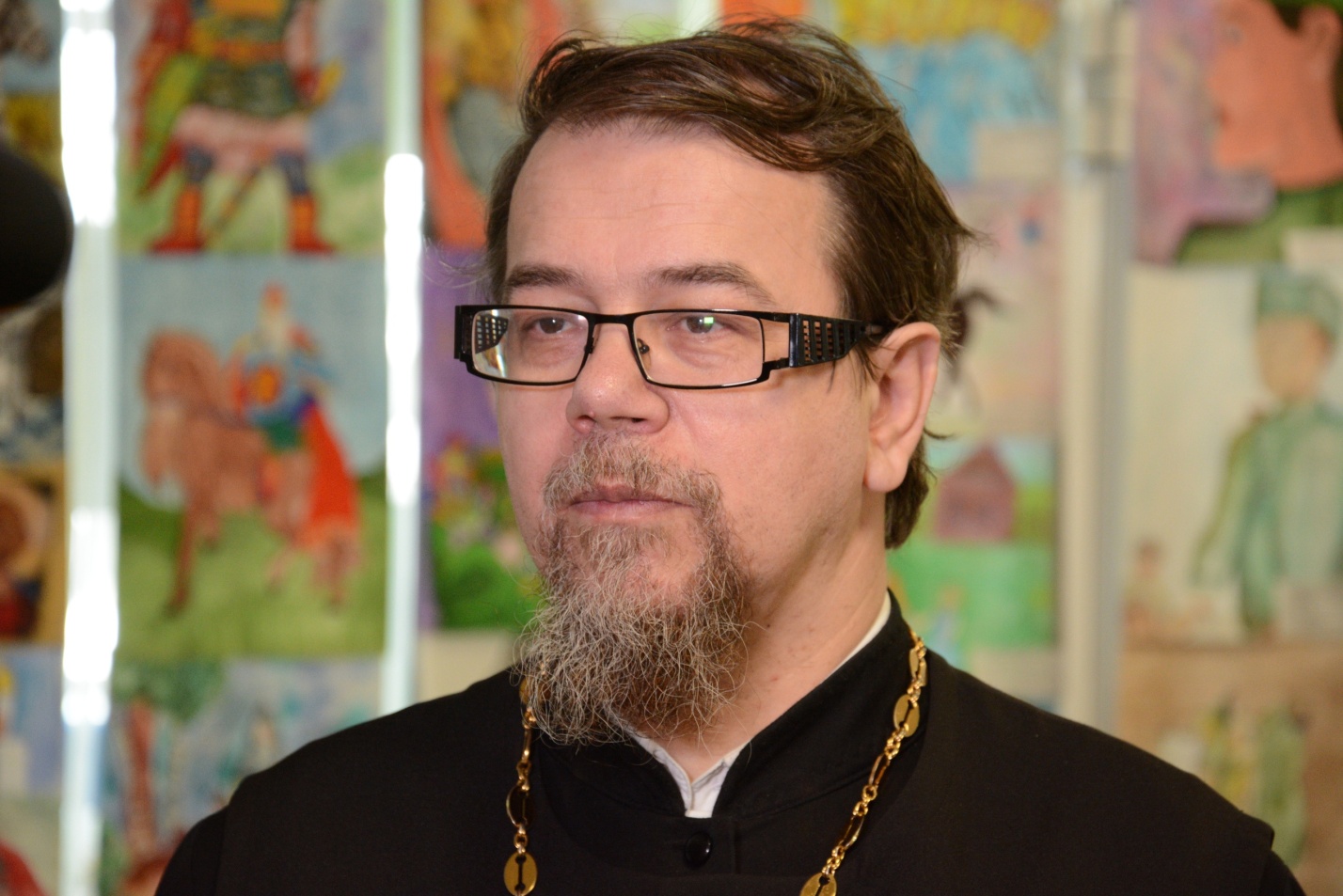 Историческая памяти о героях Отечества как элемент патриотического воспитания подрастающего поколенияГерои Отечества, кто они? Полицейский, учитель, врач? Времена увлечения героями спецназа и «вежливыми людьми» неблагополучно прошли… Учитель давно уже не герой, и поколение, читающее «Педагогическую поэму» и «Флаги на башнях» уже уходит на пенсию. Врач кажется снова в тренде, может быть, скоро снимут фильм или напишут книги о них…хотя вряд ли. Вот ведь какая штука, героизм врачей стал необходим, и эту тему попытались «раскрутить», но быстро сообразили, что поздно. Пандемия все равно коротка, а вкладывание усилий в воспитание врачей – задача стратегическая, рассчитанная на эффект лет через 20. 90-е годы начались с лозунга, что герои нам не нужны, хватит героизации, хватит героических врачей, пожарников, рабочих, солдат и офицеров… Стали снимать вполне не героическую бытовуху, писать приземленные рассказы  о приземленных людях, много критику, много чернухи, много лжи… мы пожали то, что посеяли. Говоря о героях Отечества нужно было бы поднимать эту тему именно в таком масштабном ракурсе, но это слишком велико и трудно, поэтому поговорим о героях Отечества только в боевом контексте, как защитников Отечества. И начнем мы с Великой Отечественной войны… Почему?   В современном сознании Великая Отечественная война давно уже оторвалась от своей бытовой и исторической реальности. Сейчас это идея, вокруг которой сошлись в последнем бое разные силы нашего народа. Для обоих сил это последнее священное событие нашей истории: одни хотят от него избавиться, понимая, что дальше с менталитетом, идеологией, культурой этой страны можно делать всё, что захочешь, другие стали понимать, что это действительно последний оплот нашей истории и культуры, последнее, что вообще нас преемственно культурно связывает с прошлым. Для сознания церковного нет особой напряженности в этой противостоянии, церковный человек ощущает живую, очень глубокую связь с отцами, с культурой, с событиями и явлениями гораздо более древними, чем Великая Отечественная война. Но человек светский, человек секулярный и просто человек русский, которым неизбежно является и всякий церковный человек, понимает, чувствует, что Великая Отечественная война – последний рубеж, после который мы полностью порывает со своей историей, вернее со своей великой истории. Сдавая этот рубеж, мы оказываемся перед лицом событий, в которых нет, никогда не было и быть не могло (по слову Познера) ничего достойного, светлого, великого, прекрасного – Вся русская история окончательно будет представляться чередой ошибок, нравственного, политического, экономического уродства, тирании и попрания всех человеческих прав, всякого человеческого достоинства. Да, именно так… Великая Отечественная война может описана как череда промахов, провалов, трусости и предательства, РОА, хиви, русские эсэсовские батальоны, полицаи, бессмысленные потоки крови, обиженные немки, ограбленная Германия, бесславные победы и великие поражения, Ленинград, уморенный голодом, Ржев, Киевский котел, штрафбаты, сволочи, заградотряды, расстрелы невинных голодных солдат, всесильные и обязательно жирные НКВДшники и, конечно же,  сожженные чеченские сёла. А может быть описана иначе. Так, как ее описывали в советское время. Но ведь это же правда. Да, и то тоже правда. И Космодемьянская, и Гастелло, и Дубинин, и Хатынь тоже правда. Исторический обзор фактов ничего не решает. Потому что он просто позволяет равнодушно относится к своей истории, в том числе и к ее героическом страницам. А человеку, чтобы жить и творить на этой земле историю свою нужно не знать. Её нужно помнить и ей крайне необходимо гордиться.     Ни один ныне существующий народ мира никогда этого со своей историей не делал, хотя подлинно бесчеловечных эпизодов в истории всякого европейского народа достаточно, но нынешние руководители этих стран понимают роль истории в воспитании человека, понимают, что возможность созидания национальной жизни в будущем обеспечивается преемственностью к великому прошлому, уважением к прошлому, к тем людям, которые творили историю этой страны, и дело которых хочется продолжать.  Убивая историю, которой можно гордиться, люди убивают народ, ибо продолжать историю нет ни сил, ни желание, остается либо разрушать, либо убегать с этой проклятой земли. Сражение за историю – есть сражение за будущее нашего народа, за возможность дальнейшего развития России. Поэтому дело не в том, что какие-то официальные документы типа Концепции ДНВ что-то рекомендуют или предписывают, а в том, что действительно дело касается дальнейшего существования нашего народа, и весь вопрос в том, понимают ли это люди или нет. Кому-то кажется, что всё это пустяки , откажемся от истории, проклянем ее, купим себе благополучие и будет жить и процветать. Живут же поляки, литовцы, жители Лихтенштейна. Но и литовцы, поляки и жители Лихтенштейна гордятся своей историей, хотя там гораздо меньше славных эпизодов. Потому продолжают жить как народ даже без национальной политической системы, национальной культуры и национальной экономики, но с историей, которой они гордятся.  Если мы откажемся от великой и достойной истории, то не буде ничего. Целостность народа будет уничтожена, национальные автономии подчинены кому-то иному (зачем им жить рядом с этим бесславным народом), а всему ненавидимые русские люди частично рассеются или перегрызут друг друга в ненависти, ибо ничего кроме ненависти нам и не остается, если мы отреклись от истории своего народа. Поэтому и сошлись разные силы нашего народа в последнем бое за историю Отечественной войны. Как в Сталинградской битве, и за историей этой войны другой истории у нас нет. Это звучит пафосно, но дело не в словах и пафосе, а, снова повторю, в совершенно ясном факте, что отказ от героизации Великой Отечественной войны есть конец нормального поступательного развития и нашего государства и нашего общества.  Важно понять это и почувствовать особенно тем людям, которые и по личному призванию, и по долгу службы отвечают за трансляцию ценностей, обеспечивающих развитие нашего народа и государства. Но, выиграв сражение за историю Великой Отечественной войны, мы должны будем с неизбежностью пойти по пути восстановления героических страниц нашего прошлого: Кронштадтский рейд Щастного, Осовец, Шипка, Баязет, Оборона Севастополя, Бородино, Альпийский поход Суворова, Взятие Измаила, Кунерсдорф, Полтава, Оборона Лавры и Смоленска, Молодечна, Грюнвальд, Куликово, Раковор и Невская битва. 700 лет славной истории. В истории было разное, было и гнусное и плохое, и подлое, но оно было и в истории любой страны, раз уж это истории грешного человечества. Мы просто обращаем внимание на героические страницы – ведь они тоже были.  Именно на этом должен быть основан особый педагогический подход к этой теме, как в рамках преподавания истории, так и в рамках преподавания литературы, внеурочной деятельности и тематики классных часов. И ссылка на тестовый режим итоговой аттестации не может служить оправданием. Мастерство учителя в том и состоит, чтобы, удовлетворяя техническим требованиям контролирующей системы, вкладывать в человека ценности, которые помогают сохранить в нем человека, гражданина своей страны, труженика, способного дальше строить эту страну, как делали это наши предки. Особенно это важно для учителей истории. Я лишь укажу на методологические принципы необходимые для этой работы.1. Героизация – самый необходимый элемент воспитания человека. Нас не лишили героев, нас лишили правильных героев и наших героев. Вместо подлинных героев истории или войны пришли сомнительные герои культовых боевиков и уголовные элементы, взятые из собственного быта. Нельзя сказать, что это делалось по глупости или по неведению, люди, в отличие от нас знают, как работает мезханизм сохраненеи и транслирование национальной идентичности: культура и герои – как выражения значимых для народа ценностей.  Национальный герой – образ, вдохновляющий реальных мальчишек на подвиг, вдохновляющий – значит мотивирующий человека думать не о себе, а о других настолько, чтобы быть способным пожертвовать ради этого чем то значимым своим. Своим здоровьем, своей жизнью, своим имиджем, своим ребенком, если его нужно отправить на защиту. Все народы сохраняют своих героев и создают новых. Именно это мотивирует новых мальчишек и девчонок на решительные общественно значимые поступки. Без героев процесс воспитания прекращается, нужен идеал (Чичиков). Идеал и есть художественное выражение самых значимых для общества и естественно невозможных качеств (никому не захочется умирать за Родину, если это не воспитать)!!! Не отвратительная правда войны, а герой необходим. Они были. Действительно. Александр Мамкин, Иван Паникаха, Аня Обухова – неизвестные, но вполне реальные, подвиг которых выходит за пределы нормально возможного человеку. Причем это должен быть именно рассказ о героях, и чтобы рассказ, а не презентации делали сами ученики. И обязательно не стандартные имена, а не знакомые, те, которые не примелькались, неужели же среди 27 миллионов не нашлось никого кроме Гастелло, Зои Космодемьянской, Зины Портновой, молодогвардейцев и Александра Матросова. Современная масс культура подарила нам несколько забытых героических страниц: сражение за Тверской мост, подвиг Одессы, подвиг Зиновия Колобанова (22-43)…  Есть эффект восприятия, то, что мы слышим часто, перестает нас волновать. А важен именно не информационный аспект, а переживательный.2. История должна переживаться. Рассказы. Свидетельства. Кинохроника. Таня Савичева и Таня Вассоевич. Нужны живые страницы. Живое свидетельство. Переживание главный инструмент усвоения ценностей. Они не воспринимаются через информационное сообщение, через простой рассказ о них. В переживание же человек включается через переживающего. Если ученик читает книгу или смотрит фильм сам, ему достаточно переживаний автора или актера. Если же он вовлекается в эту деятельность взрослым (учитель, родитель), то переживание обеспечивается через посредство взрослого. Но по неумолимой логике восприятия сценического действа переживание тогда максимально глубоко, когда сопровождается гибелью главного героя. Очень этому помогает «Поисковый отряд».3. А это значит, что сами мы должны быть «в теме», мы должны переживать войну, как свое личное дело, ибо только через наше сердце ребенок может прикоснуться к переживанию войны, как своей собственной драмы, собственной истории. Конечно, ЕГЭ. Конечно, контрольные и тестовые задания. Ну и что …. Мы же учим ребенка чистить зубы, гладить рубашки, пользоваться смартфоном, понимая, что ни это делает его человеком, не это делает его счастливым, не по этим качествам он найдет себе работу и создаст семью. Здесь мы можем коснуться одного очень фундаментального вопроса. Педагогический результат усилий учителя прямо зависит от того верит ли учитель в ту систему ценностей, которую собирается «прививать» ученику. Если мы верим, что герои действительно были1, что именно героизмом человека была одержана победа2, что это героизм был объективно необходим3, и что героизм этот праведен4, потому что был направлен на уничтожение самого бесчеловечного режима в истории – то мы сумеем убедить, заразить в этом учеников. Если хоть в одном из этих пунктов нам не достанет веры, то наши педагогические усилия окажутся не только низкими, не только нулевыми, но отрицательными. Дети поймут, что мы просто занимается пропагандой, и все слова о войне будут вызывать у них только отторжение. Что, собственно, и происходит сейчас, и никакие симпозиумы, никакие издания, никакие Рождественские чтения ничего не сделают, если у нас, педагогов, не будет веры в то, что я перечислил. Вот главная причина разрушения традиционного восприятия войны. Мы сами поверили, что с нами занимались пропагандой, забыв, что и те, кто внушает это нам, тоже занимаются пропагандой. Именно учителям истории нужно в первую очередь вернуть себе веру в объективную необходимость героизма победителя в Великой Отечественной войне. Фактов достаточно, и они не требует веры. Веры нужна именно в необходимость этого факта, в его оправданность, в его ценность. Есил мы поймем как это работает на пример Великой Отечественной войны, то тем легче нам будет листать и прочее героические страницы нашей  истории.  Напомню, что В.О.В. – ключ и замковый камень всей нашей истории. Проиграй мы ее у нас истории не будет. Выиграй мы ее – и мы вернем уважение к нашему историческому прошлому. А только на этом фундаменте можно строить будущее. ….Пожарник гибнет при спасении ребенка на пожаре. Ребенок жив. Пожарник погиб. Его семья осталась без отца. Мы можем видеть в этой ситуации мужество и героизм пожарника. Можем видеть несуразность этого мира, неисправность пожарных машин, систему оповещения о пожаре, глупость детей, которые баловались спичками. Факт – есть факт. Но осмысление этого факта можем быть разным. Нам нужно вернуть веру в ценность мужества и героизма, а не веру в то, что возможен мир, где мужество и героизм, будут попросту не нужны. Преосвященный Алексий (Орлов),Епископ Нижнетагильский и Невьянский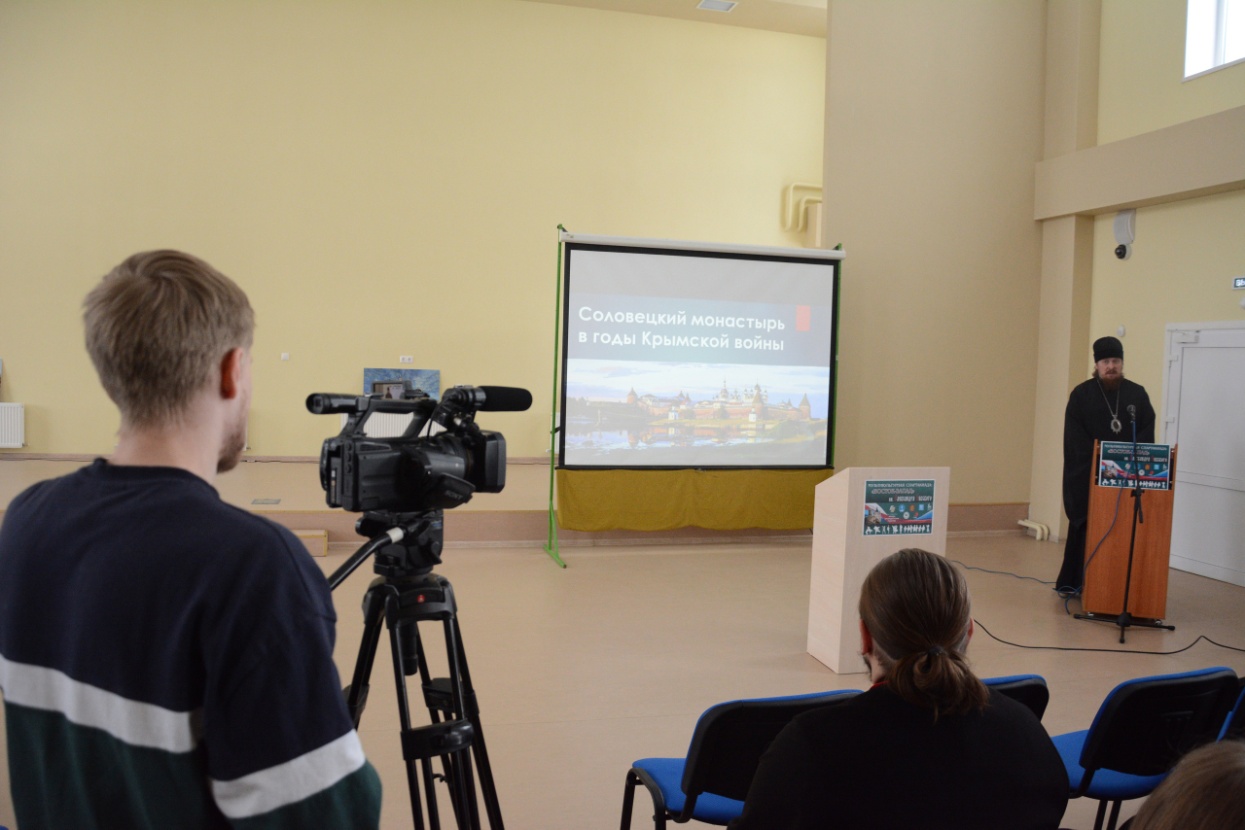 Соловецкий монастырь в годы Крымской войныГерои Отечества… При произнесении этих слов вспоминаются нам святые благоверные великие князья Александр Невский и Дмитрий Донской, генералиссимус Суворов, маршал Георгий Жуков… Но сколько безвестных героев, простых русских людей сложили головы свои на полях брани, защищая Святую Русь! 30 марта 2021 года исполнится 165 лет со дня подписания Парижского мирного договора, завершившего Крымскую войну 1853-1856 г. Россия признала свою поражение, но русский народ в очередной раз показал своему миру свой высокий боевой дух и доблесть. Герои Крымской войны, возможно, не так известны, как герои Великой Отечественной. Наиболее известен, по-видимому, адмирал Павел Степанович Нахимов. Однако есть и весьма малоизвестная страница Крымской войны – оборона Соловецкого монастыря от британских военных кораблей.Причинами Крымской войны был восточный вопрос, освобождение балканских славян от османского владычества. Но кроме того, был вопрос и о Святых местах. Он касался известных прав греческого духовенства на некоторые, освященные преданием, места в Вифлееме и Иерусалиме; дело шло о серебряной звезде, об одних вратах, одном ключе и т. п., по поводу которых возникали споры и распри между латинянами и греками, греко-католическим и римско-католическим монашеством. Россия взяла на себя своего рода протекторат над греками, Франция – над латинянами (Егер, с. 435; Бриггс, с. 116-121).Император Николай I писал в Манифесте по случаю войны с Турцией в 1854 году: «Нет!! Россия не забыла Бога! Она ополчилась не за мирские выгоды; она сражается за Веру Христову и защиту единоверных своих братий, терзаемых неистовыми врагами. Да познает же все Христианство, что как мыслит Царь Русский, так мыслит, так дышит с ним вся русская земля, верный Богу и Единородному Сыну Его Искупителю Нашему Иисусу Христу Православный Русский народ» (Цит. по: Боханов А. Н. Николай I, с. 267).Русский Север, Архангельская губерния была под руководством военного губернатора Романа Платоновича Бойля. Основные усилия были направлены на укрепление обороноспособности Архангельска (порта), а также защищавшей подступы к нему Новодвинской крепости. Соловецкий монастырь был оставлен без должной защиты. Несмотря на массивные, сложенные из огромных валунов стены, монастырь, хоть и представлял собой крепость, был все же местом духовным.Соловецкий монастырь был основан в XV веке Савватием и Германом. Расположение его вынуждало сделать крепость. Монастырь за свою историю выдержал несколько осад. Соловецкий монастырь по специальному предписанию архангельского губернатора был приведен в оборонительное состояние, главные церковные драгоценности эвакуировали в Архангельск. Уникальную библиотеку, которая считалась одним из самых крупных книжных собраний в России и была сопоставима по количеству рукописей с библиотеками Троице-Сергиевой лавры и Кирилло-Белозерского монастыря, вывезли в Антониево-Сийский монастырь. Откуда через год книжное собрание передали в Казанскую духовную академию (Кузнецова, с. 104-107).К началу Крымской войны в монастыре пребывали лишь монахи (176 человек), в два раза большее число трудников, немногочисленные арестанты, да охранявшая их престарелая инвалидная команда из пятидесяти человек. Все люди были мирными, оружия в руках никогда не держали, обращаться с ним не умели. Нападение союзников на Соловецкую обитель представлялось светским властям маловероятным. Однако весной 1854 года стало известно, что Английская эскадра собирается появиться у Соловецких островов. Оборону монастыря  возглавил энергичный и деятельный настоятель, в прошлом полковой священник архимандрит Александр (Павлович). Настоятелем он стал накануне войны.Оружие монастыря представляло собой старые поржавевшие ружья, средневековое холодное оружие, тоже покрытое ржавчиной, годилось лишь для рукопашного боя, а пушек в исправном состоянии осталось всего две. Из них соорудили импровизированную батарею при входе в гавань Благополучия. Небольшим подспорьем стали восемь пушек, доставленных в монастырь с началом войны. 6 (18) июля 1854 года два английских парохода, вооруженные 28 пушками, под общей командой Э. Омманея, подошли к Соловецкому монастырю и начали бомбардировать его. Это были шлюп «Бриск» под командованием капитана Ф. П. Б. Сеймура и корвет «Миранда», под началом контр-адмирала Эдмунда Лайонса-младшего. Намерения противника в реалиях военного времени были, в общем-то, понятны: захват обители и организация на Соловецких островах опорной базы для последующего совершения рейдов по уничтожению российской инфраструктуры на побережье Белого моря.   Представилась ли капитану Омманею обитель монахов грозной крепостью, или наскучило ему охотиться за рыбачьими суденышками, или получил он такие инструкции от своего правительства, – сказать трудно, но только одно несомненно, что что ядра и бомбы английских пароходов обрушились на головы монахов и богомольцев, как гром в ясный день. Однако никакой паники в «гарнизоне монастыря» это не вызвало. На зов настоятеля монастыря архимандрита Александра оборонять обитель вызвалось все взрослое население: несколько монахов, несколько престарелых богомольцев, несколько инвалидов во главе с прапорщиком Никоновичем. Сел отец Александр на лошадку верхом, взял с собой две трехфунтовые пушки, прапорщика да несколько инвалидов и поехал следить неприятеля за лесом», а на монастырской стене расставил восемь пушек – всю свою артиллерию. Несколько охотников послал он в лес, вооружив их ружьями, следить, чтобы неприятель не сделал высадки.С точки зрения здравого смысла, оружие монастыря, конечно, не могло дать отпора современным английским кораблям, и ядра с береговой батареи падали в море, но одно все-таки попало в «Миранду», едва не потопив ее. Из-за серьезных повреждений судна, ее команда вынуждена была прекратить обстрел (а фактически прицельный расстрел) монастыря и уйти в море для починки. Следом за ней снялся с якоря и «Бриск». На другой день в монастырь прибыл парламентер с требованием к «командующему цитаделью» сдать «крепость» и прислать свою шпагу. Отец Александр отвечал: «Оружия, флагов и других военных снарядов у нас нет, – отвечал игумен, – а потому и сдавать нем нечего». Тогда англичане начали обстрел Соловецкой обители.В ходе обстрела по монастырю было выпущено 1800 ядер, но они не причинили обители какого-либо ущерба. Ядра попросту перелетали монастырь, падая в Святое озеро. Вода в озере кипела от раскаленных ядер. Защитники монастыря были уверены, что благодаря заступничеству святых произошло не иначе как чудо: все время обороны в монастыре непрестанно молились, а в самый разгар ожесточенного обстрела провели по стенам крестный ход. Омманей пустился на хитрость: он заявил, что считает долгом высадить захваченных им раньше русских пленных. Уловка была разоблачена, и принять «пленных», т. е. десант неприятеля, монастырь отказался. Английский капитан все же попытался высадить «пленных» и направил уже несколько гребных судов с десантом, но предприятие это сорвалось совершенно неожиданно: любопытство одолело спрятанных в лесу охотников, они, нарушив «воинскую дисциплину», высунулись из леса посмотреть, что делается на море, и неприятель, конечно, тотчас обнаружил «засаду» и поспешил вернуться на пароходы. После такой неудачи пароходы открыли снова огонь по монастырю и продолжали его в течение десяти часов. «В оба боевые дня из людей монастырских не было ни одного убитого, ни одного раненого, нигде ничего не загоралося и все повреждения оказались ничтожными» - так доносил архимандрит Александр своему начальству. А не смогшие сделать «ничего серьезного» английские завоеватели ушли, оставив отца Александра в недоумении: что же называется английским военно-морским искусством? (Горев, с. 272-273).Историк Евгений Викторович Тарле замечает, что «это внезапное, бесцельное и безрезультатное нападение на Соловки возбудило в Англии некоторое недоумение. Еще больше недоумений могло бы породить последовавшее полтора месяца спустя уничтожение на Баренцевом море города Колы. Кола была уничтожена, и это давало видимость «победы», благо в Лондоне вплоть до конца войны понятия не имели о том, что реально происходит около заброшенного у полярного моря города» (Тарле, с. 209).Уже под самый конец обстрела одно из пушечных ядер, выпущенных неприятелем, перелетев через стену Соловецкого Кремля, пробило икону Божией Матери Знамение над западным входом в Преображенский собор монастыря и упало у стен собора, не разорвавшись. Это тоже было воспринято защитниками как чудо, знак того, что Богородица защищает их своим небесным покровительством. Птицы с окрестностей монастыря так загадили английские корабли, что моряки поскальзывались и запах был крайне неприятный. В итоге, англичане, решив, что монастырь охраняет сильный гарнизон, с позором удалились. Победа защитников монастыря имела не столько военное, сколько духовное значение. Защитники дали отпор неприятелю, продемонстрировав мужество и стойкость духа русских людей. Император Николай наградил архимандрита Александра крестом с бриллиантами, а также пожаловал за храбрость трех иеромонахов наперстными крестами на георгиевских лентах (Скрицкий, с. 337). Настоятель разместил памятную доску в месте, куда попало ядро с английского парохода. После завершения Крымской войны император Александр II посетил Соловецкую обитель и наградил многих защитников. (Зелов, с. 4-12)Усмотрев в чудесном спасении монастыря промысел (промысл) Божий, сотни паломников устремились на поклонение угодникам Соловецким. Сюда приезжали члены императорской фамилии и иностранные послы, писатели, ученые и художники. В Соловецком монастыре побывали С. В. Максимов, М. М. Пришвин, В. И. Немирович-Данченко, Б. В. Шергин, В. В. Верещагин, М. В. Нестеров (Кузнецова, с. 104-107).В этом малоизвестном эпизоде Крымской войны в очередной раз ярко проявились боевой дух и доблесть русского народа.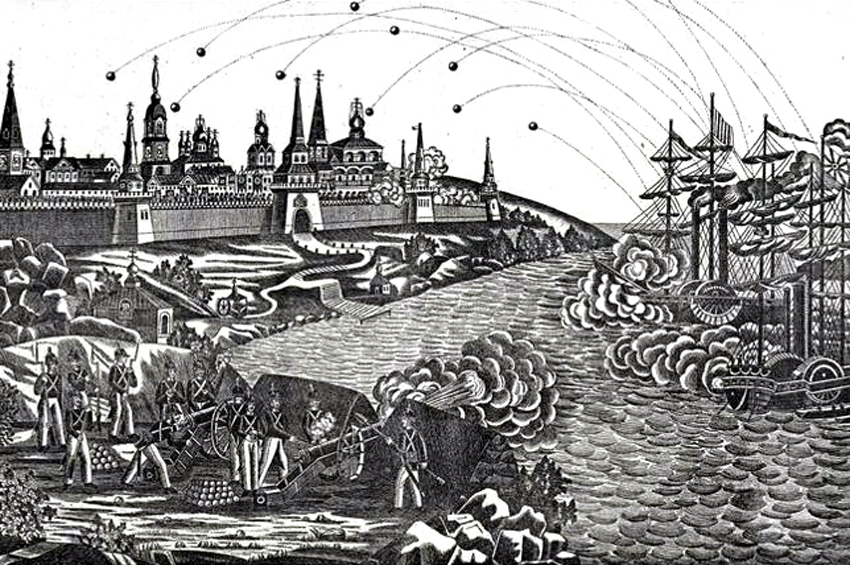 Осада Соловецкого монастыря англичанами. 1854Список использованной литературыБоханов, А. Н. Николай I [Текст] / А. Н. Боханов. – Москва : Вече, 2008. – 464 с.Бриггс Э., Клэвин П. Европа Нового и Новейшего времени. С 1789 года и до наших дней [Текст] / пер. с англ. А. А. Исэрова, В. С. Нестерова. – Москва : Весь мир, 2006. – 600 с.Горев, Л. Война 1853-1856 гг. и оборона Севастополя [Текст]  / Л. Горев. – Москва : Военное издательство Министерства обороны Союза ССР, 1955. – 520 с.Егер, О. Всемирная история в четырех томах. Т. 4. Новейшая история [Текст]  / О. Егер. – Санкт-Петербург : Москва : Полигон; АСТ, 2002. – 624 с. Заичкин И. А., Почкаев И. Н. Русская история от Екатерины II до Александра II [Текст] / И. А. Заичкин, И. Н. Почкаев. – Москва : Мысль, 1994. – 767 с.Зелов, Д. Соловецкий эпизод [Текст] / Д. Зелов // Смена. – 2017. – № 6. – С. 4 – 12.Кузнецова, К. В. Соловецкий монастырь [Текст] / К. В. Кузнецова // Русская история. – 2013. - №3 (26). -  С. 104 – 107.Скрицкий, Н. В. Крымская война. 1853 – 1856 годы [Текст] / Н. В. Скрицкий. – Москва : Вече, 2006. – 416 с.Тарле, Е. В. Крымская война. Т. 2. [Текст] / Е. В. Тарле. – Москва ; Ленинград : Издательство Академии наук СССР, 1950. – 656 с.Шкураев Антон Геннадьевич, учитель Православной гимназии №11г. Нижний Тагил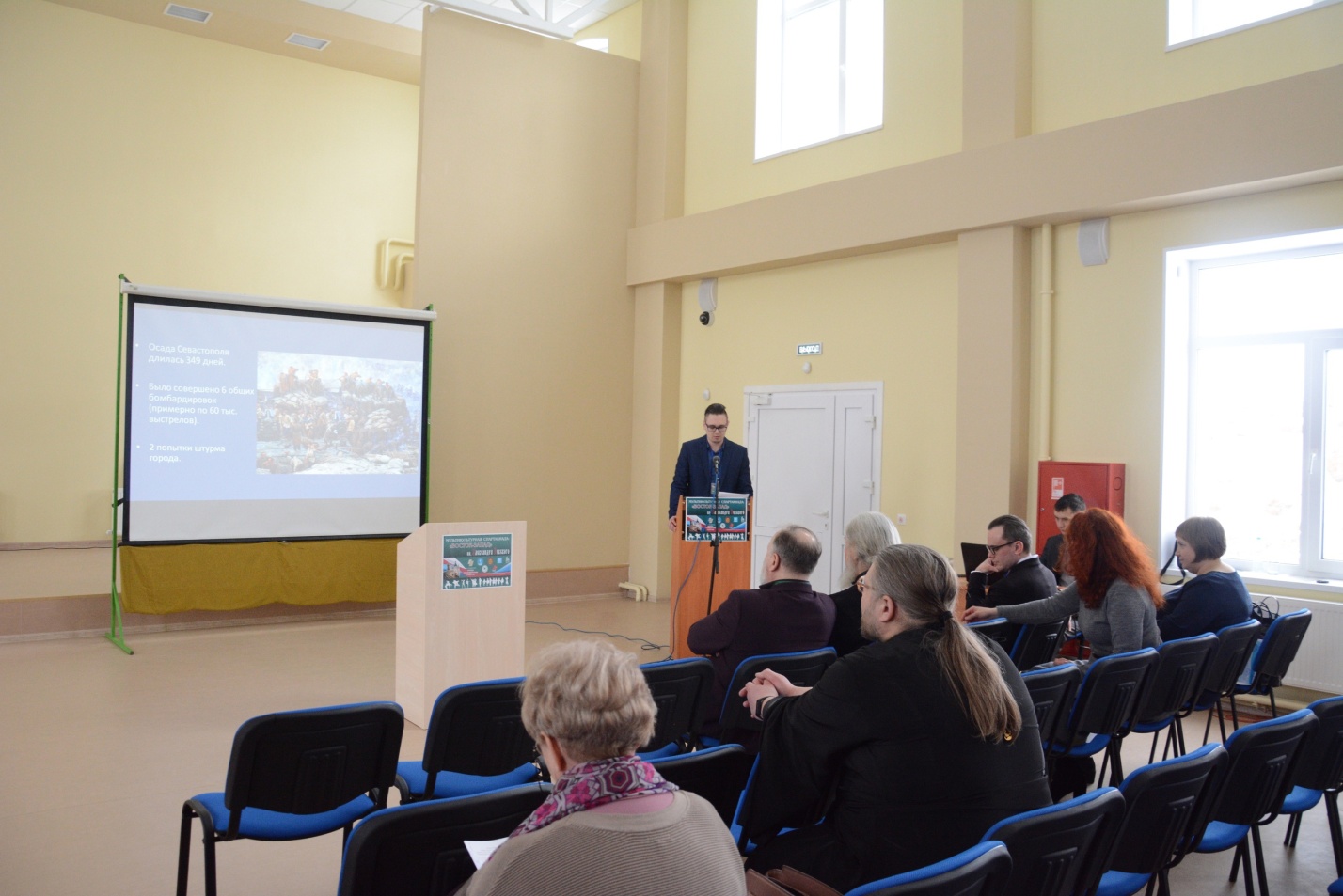 Герои первой обороны Севастополя (1854-1855)Крымская (Восточная война) 1853-1856 гг. – вооруженный конфликт между Россией и коалицией Великобритании, Франции, Османской империи и Сардинского королевства. Эта война была несправедливо оттеснена на второй план, но при этом имевшая огромное влияние на дальнейшее развитие России (Реформы Александра II). Сражение за Севастополь, переросшее в длительную осаду, может по праву считаться кульминационным в ходе всей войны. Именно туда был направлен основной удар союзной коалиции, там были отданы основные приказы, приняты важнейшие решения повлиявшие на исход войны.Осада Севастополя, длившаяся 349 дней показала, что героем может стать любой человек, независимо от происхождения, статуса, пола и возраста.Николай ПищенкоОдним из юных героев, участвовавшим в защите Севастополя был Николай Тимофеевич Пищенко. (Николай Берг в записках об осаде Севастополя упоминает еще двух детей 14 и 6 лет участвовавших в обороне города.) На момент осады ему было всего 10 лет. Николка (как называли его солдаты), начал свою службу с первых дней обороны города. Сначала он служил вместе со своим отцом Тимофеем Пищенко. В его полномочия входила помощь в подношении снарядов для пушек. Но особенно Коля радовался, когда ему разрешали подносить к заряженной пушке фитиль и производить выстрел. 27 марта 1855 года отец Николая был убит. Несмотря на это юный герой остался на редуте и продолжал защищать город. Однажды гуляя по бастионам между бомбардировками Коля забрел на Шварцев редут. Там ему очень понравились мортиры и Пищенко стал просить о переводе. Перевод был удовлетворен, и вскоре маленький защитник прославился своей меткой стрельбой. Сначала он был прикреплен к командующему мортирами матросу, а после его гибели сам стал управлять мортирами. Закончил Коля войну в 13 летнем возрасте, но имевшим уже 11-летний стаж службы (1 месяц службы в Севастополе, во время Крымской войны, считался за год), получил медаль за храбрость.После окончания войны Николай Пищенко был переведен на Балтийский флот, в школу кантонистов Гвардейского экипажа, где медаль «За храбрость» ему заменили на знак отличия Военного ордена на Георгиевской ленте — высшую награду для нижних чинов. В 1866 году матрос II статьи 3-й роты Николай Пищенко за выслугу лет был уволен от службы. На этот момент ему было всего 22 года.Дарья МихайловаДарья Лаврентьевна Михайлова родилась в 1836 году. Мать умерла рано, а отец погиб в Синопском сражении. Оставшись сиротой Дарья продала имущество и отправилась в Крым. Там она стала оказывать помощь раненым и больным защитникам Севастополя и стала одной из первых военных сестер милосердия, при этом не имев медицинского образования. Повозка, на которой Даша передвигалась стала первым передвижным перевязочным пунктом, а солдаты не знав фамилии героини прозвали ее Дашей Севастопольской. Вскоре Даша с остальными сестрами милосердия вошли в подчинения к хирургу Николаю Ивановичу Пирогову и стала помогать раненым не только на поле боя, но и в госпитале, который был оборудован из полуразрушенного дома.  Слава о Даше разлетелась по всей империи, а Николай I приказал ей пожаловать золотую медаль на Владимирской ленте с надписью «За усердие» и приданое серебром (500 рублей). По статусу золотой медалью «За усердие» награждались те, кто уже имел три медали – серебряные, но для Даши восхищенный ею император сделал исключение.В 1855 году Дарья вышла замуж за солдата Максима Хворостова и получила от императора Александра II еще 1000 рублей «приданого для обзаведения хозяйством». После войны на эти деньги семья Хворостовых открыла трактир в поселке Бельбек, но дела шли плохо т.к. Даша постоянно кормила голодных и раздавала деньги нищим. Вскоре из-за долгов трактир пришлось продать, а вскоре и супруг Дарьи скончался. Сама Дарья Лаврентьевна Хворостова до конца своей жизни прожила в Севастополе. Александр МельниковВажнейшим процессом обороны Севастополя была подземная война под руководством Эдуарда Ивановича Тотлебена. Армия союзников не получив результата при бомбардировке города не решившись на штурм спустилась под землю и начала прокладывать себе путь к бастионам. Главной целью был взрыв 4 бастиона путем закладки мин под землей. В ответ узнав о планах врага русская армия стала копать свои ходы. Особенно в этой подземной войне отличился Александр Васильевич Мельников получивший прозвище «Севастопольский крот». Будучи командиром саперного батальона заведовал подземными работами под 4 бастионом. В течении 5 месяцев под его командованием было вырыто 4000 метров галерей. Своим трудом Мельников не позволил противнику подобраться к бастиону, после чего противник оставил попытки подобраться к позициям русской армии в этом месте, переключив свое внимание на другие бастионы.Сам же Александр Васильевич постоянно находясь под землей в душной атмосфере получил различные заболевания: ревматизм, цингу, а все тело покрылось язвами. Кроме того, 14 мая 1855 года, разорвавшейся над его головой бомбой он был контужен и оглушён на левое ухо. Вследствие этого Мельников 15 мая вынужден был покинуть Севастополь. Был награжден орденом св. Георгия.После окончания войны продолжил службу.За время подземных подрывных работ русские саперы проложили около 7000 метров галерей и произвели 94 взрыва израсходовав 12.5 тонн пороха, большую часть на четвертом бастионе под командованием Александра Мельникова.Петр КошкаПетр Маркович Кошка родился в семье крепостного крестьянина (10 января 1828 года), а в 1849 году по воинской повинности был признан на военную службу, где попал в матросы и до начала обороны Севастополя служил на линейном корабле «Ягудиил». После начала осады, как и большинство матросов, был направлен на береговые батареи. Матрос Кошка сразу проявил себя, как храбрый, мужественный и находчивый солдат. Про него ходило множество легенд. Подвиги храброго матроса печатались в газетах, но почти всегда с преувеличениями которые сам герой не подтверждал.  Однажды во время вылазки Петр Кошка взял в плен трех французов. (Этот случай Кошка опровергал. Петр Маркович утверждал, что всего ему удалось привести 6-7 пленных, но всегда по одному.) Тем не менее Кошка участвовал в 18 вылазках и почти всегда возвращался не с пустыми руками. В другой раз спас жизнь адмирала Владимира Алексеевича Корнилова. Упавшая под ноги Корнилову бомба была ловко подхвачена Кошкой и отправлена в котел с кашей, от чего фитиль затух и взрыва не случилось. В честь этого подвига Петр Кошка был изображен на памятнике Корнилову с ядром в руке. В реальности же никаких подтверждений этого случая нет. Тем не менее в списке Петра Кошки есть множество других подвигов, подтверждаемых самим героем. Он говорил, что сидеть на бастионе скучно и поэтому он часто гулял перед вражескими укреплениями. Однажды он увидел у английских траншей тело убитого за несколько дней до этого товарища, поставленного с растопыренными руками и подпертого камнем. Конечно Кошке захотелось избавить тело товарища от поругания и поэтому он решил снять его и принести к своим, для того чтобы захоронить. Русские со своих позиций подумали, что Кошка перебежчик стали стрелять в его сторону, англичане же напротив ждали, когда он дойдет до них не открывая огня. Добравшись до убитого Кошка привязал поясом его ногу к своей и пополз обратно к своим. Теперь же ситуация переменилась, стрелять начали англичане, а русские прекратили огонь. В итоге Кошке удалось добраться до своих без единого ранения.  В другой раз он вновь пробравшись к неприятелю напугал криком о наступлении четырех англичан. Они побросав штуцера, манерку с ромом, галеты и два котелка с говядиной убежали. Кошка забрал штуцера, галеты и ром, а говядину выкинул и воротился к своим. (Берг)Незадолго до того, как русское командование приняло решение оставить Севастополь, получивший в январе 1855 года унтер-офицерское звание квартирмейстера Петр Кошка был легко ранен: французский штык прошел между кожей и грудной клеткой, чудом не убив храбреца. Свидетельство об этом ранении оставил другой легендарный защитник города – знаменитый русский хирург Николай Пирогов. А еще один знаменитый участник Севастопольской обороны, русский писатель Лев Толстой, сохранил для потомков слова, с которыми, едва сдерживая слезы, обратился к нему Петр Кошка, когда защитники города переходили по понтонному мосту на Северную сторону, оставляя бастионы: «Як же так? Павел же Степанович (Нахимов. – Прим. авт.) приказал всем стоять до самой смерти… Как же он про нас подумает, там, на небе? Що ж про нас люди на земле скажут?»После окончания войны Кошка был отправлен в запас, но даже после этого совершал героические поступки. Однажды возвращавшись осенью домой, Петр Маркович увидел двух девочек, провалившихся под лед. Он, не раздумывая бросился на помощь и спас их. С тех пор стал часто болеть простудой и 1 февраля 1882 года скончался от горячки.Матроса Кошку можно считать народным героем, потому что именно он фигурирует на большинстве памятников в Севастополе, а также не одно художественное произведение на тему Крымской войны не обходится без него. При этом на памятниках Павлу Степановичу Нахимову и Владимиру Алексеевичу Корнилову.Список использованных источников и литературыИсточникиБерг Н. В., Записки об осаде Севастополя [текст] / М.: Кучково поле, 2016 -  С. 478Пирогов Н. И., Севастопольские письма Н. И. Пирогова 1854—1855 гг. / Под ред. и с примеч. Ю. Г. Малиса. — Рус. хирург. о-во Пирогова. — СПб.: Тип.М. Меркушева, 1907. — 230 с. // [Электронный ресурс] РУНИВЕРС.RU [Сайт].- URL: https://runivers.ru/lib/book3163/10075/ (дата обращения 20.03.2021)Тотлебен Э. И. «Описание обороны Севастополя» [текст]/ Н.Тиблена и Ко - СПб., 1863 4 Т. [Электронный ресурс] // РУНИВЕРС. [Сайт].- https://runivers.ru/lib/book3116/9793/ (дата обращения 19.03.2021)ЛитератураЛукашевич К. В. Славная Севастопольская оборона: (очерки : в память пятидесятилетия) [Текст]  / — Москва : Тип. товарищества И. Д. Сытина, 1905. [Электронный ресурс] // КРЫМОВЕД.RU [Сайт].- URL: http://www.krimoved-library.ru/books/oborona-sevastopolya-i-ego-slavnie-zaschitniki.html (19.03.2021).Тарле Е. В. Крымская война: [Текст] — М.-Л.: 1941-1944. [Электронный ресурс]// МИЛИТЕРИА.RU [Сайт]. —  URL: http://militera.lib.ru/h/tarle3/index.html (дата обращения 15.03.2021).Фролов М.М. Минная война в Севастополе в 1854-1855 г. под руководством генерал-адъютанта Тотлебена / составил инженер-полковник Фролов. Санкт-Петербург, 1868. — 172 с. [Электронный ресурс] // ЕЛИБ.RU [Сайт].- URL: http://elib.shpl.ru/ru/nodes/15261-frolov-m-m-minnaya-voyna-v-sevastopole-v-1854-1855-g-pod-rukovodstvom-general-adyutanta-totlebena-spb-1868 (дата обращения 19.03.2021).Вахрушева Елена Александровна,Учитель истории МАОУ СОШ №9,г. Нижний Тагил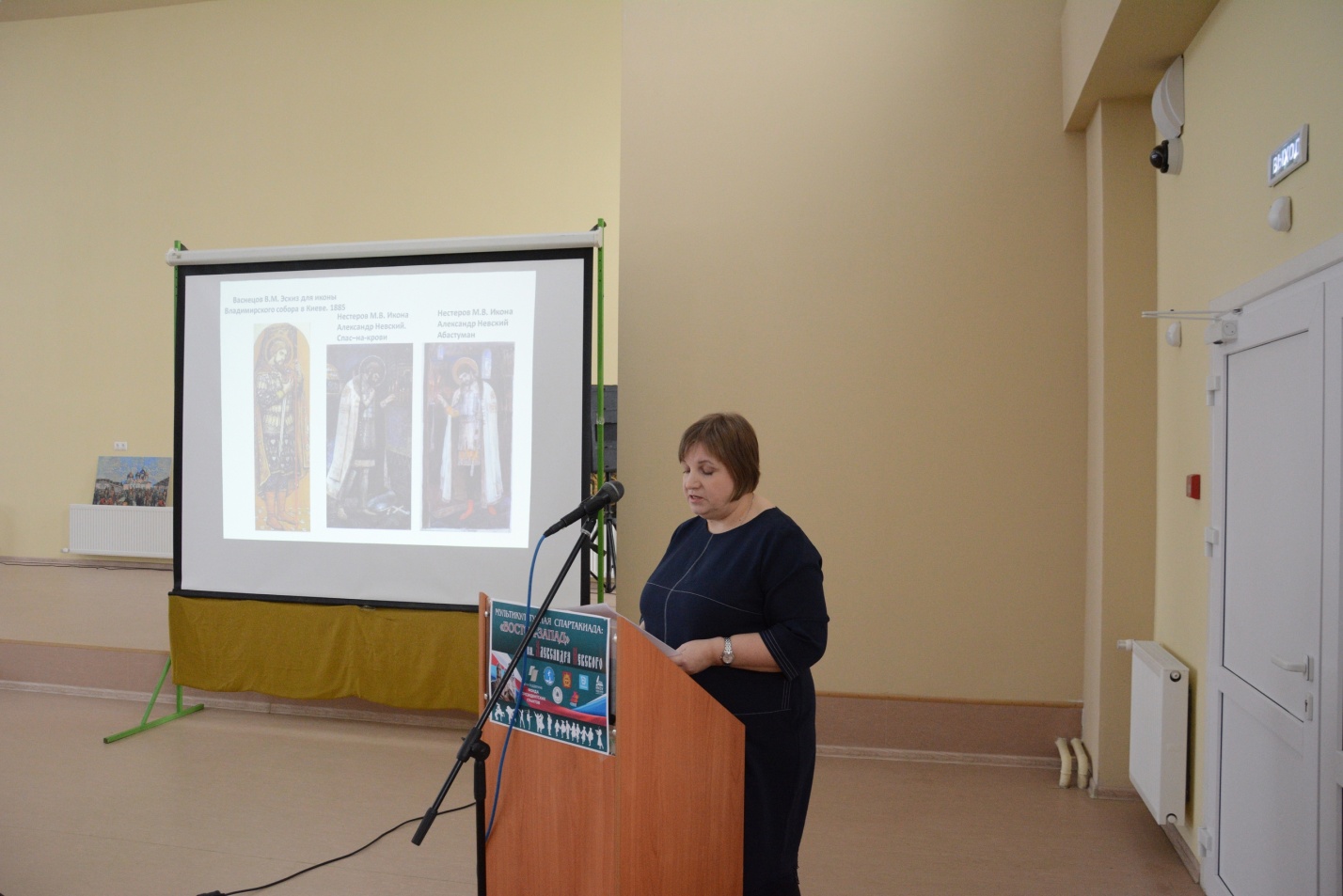 Образ Александра Невского в искусствеАлександр Невский  образ русского человека из глубины веков, обладавшего чертами настоящего национального героя. Это такие качества как светлый практический ум, широта взглядов, могучая воля, беззаветная преданность своей родине, любовь к Богу. Александр Невский, великий человек и князь, грамотный полководец и дипломат, образец духовности и нравственности, сыграл огромную роль в истории Российского государства. Ему были благодарны не только потомки, но и люди, живущие в современном мире, многие прославленные творцы восхваляли его образ     в искусстве.Образ Александра Невского в русской литературе можно найти во многих известных произведениях. Самое первое знаковое произведение, в котором раскрывается образ Александра Невского в русской литературе,  его житие. Предположительно оно было написано в конце XIII столетия, вскоре после смерти князя, годы жизни которого  с 1221-го по 1263-й. Написал «Повесть о житии Александра Невского» его современник, который, скорее всего, был знаком с ним лично. В этом произведении рассказывается о двух важных победах, которые одержала армия Невского. Первая светская биография великого русского князя появилась в XVIII веке. В 1732 г. ее создал историк Миллер. Его книга называлась «Жизнь святого Александра Невского». Биография Миллера вышла в Петербурге на немецком языке. В своем труде историк в первую очередь опирался на «Степенную книгу», памятник русской исторической литературы XVII века, а также впервые использовал ливонские и шведские хроники, сборники папских документов. В XVIII-XIX веке появляются произведения, прославляющие Александра Невского как небесного покровителя русского народа, однако большинство из них не имеют определенного авторства. Константин Симонов, ровесник Октября, так же обратился к теме героического прошлого князя Александра Невского. Поэма «Ледовое побоище» была написана Симоновым  в 1937 году. На обсуждении её поэт говорил: «Желание написать эту поэму у меня явилось в связи с ощущением приближающейся войны. Я хотел, чтоб прочитавшие поэму почувствовали близость войны и что за нашими плечами, за плечами русского народа, стоит многовековая борьба за свою независимость». Образ Александра Невского в поэме — символ непобедимости русского народа, залог защиты русской земли. Эта поэма — предупреждение потенциальным врагам: русский народ сломить невозможно.В 1952 году Александр Невский стал персонажем повести Василия Яна «Юность полководца». В ней писатель рассказывал о роли великого русского князя в обороне Руси против шведов и Тевтонского ордена. Подробно описаны события, которые происходили в 40-х гг. XIII столетия. «За Землю Русскую»  сборник, посвящѐнный героической борьбе народов нашей страны с иноземными захватчиками в XIII веке. Наряду с романом А. Югова «Александр Невский» в него входят памятники древнерусской литературы, фрагменты средневековых хроник и летописей, отрывки из сочинений историков, относящиеся к этому периоду. Еще одной важной книгой Алексея Югова об Александре Невском является эпопея "Ратоборцы". В ней великий князь Александр Невский показан одним из главных защитников Руси вместе с князем Галицким.Свой вклад в создание образа Александра Невского в русской литературе внес и Борис Васильев. Известный писатель-фронтовик, написал роман «Александр Невский» в 1997 году. В этой книге Борис Васильев переносит нас в эпоху Руси первой половины XIII века. В то время ни о каком единстве между княжествами речи не шло, правители вели ожесточенную борьбу между собой за первенство. Еще один яркий пример раскрытия образа князя в русской литературе - роман Сергея Юхнова «Лазутчик Александра Невского». Книга вышла в в 2008 году. В центре повествования  как раз князь Александр Невский собирает дружину, чтобы противостоять захватчикам и защитить родную землю. События, как и у Васильева, описываются со стороны не только правителей, но и рядовых граждан. В романе много внимания уделено грандиозным сражениям и рыцарским поединкам. Александру Невскому посвящали свои строки и поэты XIX века. Например, Лев Мей даёт прямую оценку мудрого правления князя: он лишён жестокости, им не пугают детей — с ним стремятся заключить мир, глубоко уважают, он — воплощение дипломатической дальнозоркости, залог мира между Русью и её западными и восточными соседями. Апполон Майков, написавший стихотворение «В Городце в 1263 г» описывает последние часы жизни князя использует отрицательный параллелизм: смерть благоверного князя — это переход из мира земного, бренного, мира «скорби и слёз» в мир вечный, мир божественного света. Скорбит земное — торжествует небесное.Образ Александра Невского в искусстве встречается повсеместно, и в живописи ему уделено немало внимания. Одна часть художников создавала его портреты и изображала во время сражений, другая предпочла воплотить образ святого, которому сегодня преклоняются многие верующие. Первое появление в русской живописи запечатлено в виде миниатюры о Ледовом побоище в летописи.Особый интерес к образу Александра Невского был у правителей нашего государства в 18-19 веках. В 1790 г. мощи Александра Невского были перенесены, по указу Екатерины II в Троицкий собор Александро-Невского монастыря. А через три года по ее заказу для этого храма Г.И. Угрюмов написал картину «Торжественный въезд Александра Невского в город Псков после одержанной им победы над немцами». Это полотно, по воспоминаниям современников, «представляло собой яркий пример воздействия на массовое историческое сознание и историческую память». Кроме того, в чертах лица изображенного на картине князя можно увидеть сходство со старшим внуком Екатерины — будущим императором Александром I. Связь правящей династии с Александром, даже ее определенная правопреемственность, была, в частности, показана средствами изобразительного искусства. Именно такие мотивы возможно проследить в картинах В.Л. Боровиковского (1821) и В.К. Шебуева, который, кстати, выполнял роль наставника в рисовании для великого князя Николая Павловича — будущего императора Николая I. В более позднее время к образу Александра Невского обратился Г.И. Семирадский, получивший заказ на роспись храма Христа Спасителя, в котором князю был посвящен один из приделов. Каждый из императоров-Александров сыграл в судьбе вновь возведенного храма особую роль: Александр I дал обет воздвигнуть собор, при Александре II он был построен, а при его сыне освящен.Александр Невский у Семирадского — молодой, энергичный, волевой воин и государственный деятель, в облике которого святость может только угадываться. По сути, художник написал не иконы, а исторические композиции, более подходящие для академических выставок, чем для храма. Современниками это было замечено. Особые нарекания вызвала картина «Св. Александр Невский принимает папских легатов».Живопись Семирадского, мало соответствовала задачам православной церковной живописи. Потребность возрождения пришедшей в глубокий упадок церковной живописи послужила появлению самобытной индивидуальности В. М. Васнецова, выполнившего в 1880-е гг. основную работу по росписи Владимирского собора в Киеве.Трактовка Васнецовым образа Св. Александра Невского значительно отличалась от типично академической. Как истинный представитель так называемого «русского стиля», Васнецов внес в образ черты былинно-сказочной поэтики, народного фольклора. Во внешнем облике Св. князя художник акцентировал его славянство, изобразив русоволосого, кудрявого и бородатого богатыря. В отличие от Васнецова, Нестеров в церковной живописи выступил не как эпик, а как лирик. Святых на иконах Васнецова отличают страстность, мощь не только духовная, но и телесная. Облик васнецовских персонажей внушителен и монументален. Святым Нестерова этой монументальности недостает, зато их образы наполнены молитвенным сосредоточением, тихостью, искренним сердечным чувством. М.В. Нестеров создавал свои работы для храма Воскресения Христова, возведенного в память о погибшем Александре II. В облике Св. князя Нестеров акцентирует не воинскую доблесть, не богатырство, а его смирение перед волей Божией, готовность к покорному исполнению возложенного на него долга.Наверное, самый известный образ 20 века был воплощен в триптихе Дмитрия Корина, написанного в самый разгар ВОВ, в 1942 году. Из современных изображений благоверного князя наиболее популярен образ, который воплотил Юрий Пантюхин в триптихе «За землю русскую!»Отражен образ Александра Невского и в кинематографе. Широкую известность получил советский художественный фильм «Александр Невский» режиссера С.М. Эйзенштейна и сценариста П.А. Павленко, посвященный победе в битве на Чудском озере 5 апреля 1242 г. Фильм появился в кинотеатрах в 1938 г. и имел огромный успех. Эйзенштейн в процессе работы над образом князя полагал, что в фильме необходим процесс расшифровки героя, прочтение святости князя. По мнению режиссера, по существу и в тех условиях оно (звание святого) не более как самая высокая оценка достоинств, выходящих за пределы общепринятых тогда норм высоких оценок – выше «удалого», «храброго», «мудрого» и тд. Дело было в подлинной народной любви и уважении, которые сохранялись вокруг фигуры Александра. И в этом смысле звание святого свидетельствовало о том, что мысль князя Александра Невского шла дальше и шире той деятельности, которую он вел: мысль о великой и объединенной Руси отчетливо стояла перед этим гениальным человеком и вождем седой древности. Эйзенштейн хотел показать одержимость единой идеей о мощи и независимости родины, которой горел Невский – победитель.С началом Великой Отечественной войны актуальность фильма в силу его антинемецкого патриотического звучания резко возросла. Картина пережила второе рождение. В 1942 г., в год семисотлетия Ледового побоища, был выпущен плакат со словами И.В. Сталина: «Пусть вдохновляет вас в этой войне мужественный образ наших великих предков».            На излете советской эпохи был снят фильм о последних днях жизни Александра Невского под названием «Житие Александра Невского» (1991), поставленный свердловским режиссером Г.М. Кузнецовым. По сюжету князь возвращается из Орды во Владимир. В пути Александру Невскому становится плохо. Временами к нему возвращается сознание, и прошлое не дает покоя. Фильм предлагает сугубо православное видение исторических фигур и событий. Роль князя сыграл актер А.С. Горгуль.          В новой России Александр Невский стал героем фильма «Александр. Невская битва» (2008) режиссера  Игоря Каленова. Действие фильма происходит в 1238-1240 гг. в начале правления молодого князя Александра Ярославича в Новгороде. Александр женится на дочери полоцкого князя, борется с мятежными боярами, а в финале фильма разбивает шведов в сражении, вошедшем в историю как Невская битва. Конечно,  примеры воссоздания образа князя в произведениях культуры и искусства можно было бы продолжать еще долго. Но и этих примеров достаточно для того, чтобы сделать  вывод – облик великого благоверного князя Александра Невского интересен людям вне зависимости их возраста, вероисповедания, характера. Разница только в акцентах и способах их описания, но для всех князь Александр Невский воплощает светлый идеал настоящего Человека, Полководца, Правителя.Баданина Ксения Геннадьевна, магистр истории искусств, заведующий филиалом «Региональное искусство Урала» МБУК «Нижнетагильский музей изобразительных искусств»Иллюстрации Петра Болюха к книге «Александр Невский» Ольги КолпаковойАннотация: статья посвящена иллюстрациям художника Петра Болюха к книге Ольги Колпаковой «Александр Невский», вышедшей в 2018 году в издательстве «Качели». Автор рассматривает историю создания акварельных листов к повести, их основные образы, темы и мотивы, а также художественные особенности и образовательно-воспитательную ценность книги целиком.Ключевые слова: Петр Болюх, Александр Невский, Ольга Колпакова, книжная графика, иллюстрация, история России для детей.Тема героического прошлого России является значимой и одновременно непростой для детской и юношеской литературы. Автор должен быть современным и занимательным, оставаясь достоверным и историчным. Герои, великие события, масштабные сражения прошедших веков в книге детского писателя оживают, наполняются красками, запоминающимися характеристиками, образами и деталями, становятся понятными и ощутимыми. Важную роль в достижении этой задачи играют иллюстрации, оформление книги. Визуализация исторических образов является сложным процессом: писатель и художник постепенно знакомят юного читателя с обычаями, предметами, костюмами прошлого, решая при этом вопросы нравственного и эстетического воспитания, всестороннего развития и образования ребенка.Познавательная наполненность визуальных образов, тесная связь иллюстрации и текста – важные качества книжной графики российского художника Петра Ивановича Болюха: «Чтобы иллюстрировать любую книгу, нужно очень хорошо ощущать сам материал, саму ткань произведения, текста. Буквально на тактильном уровне стремиться передать в иллюстрации ощущение материалов – дерева, ткани, меха, что должно помочь детям вжиться в сам контекст времени. Ведь через иллюстрацию реализуется возможность познания» [1].Петр Иванович Болюх (.р.) – тагильский художник, член Союза художников России. С 2013 года живет и работает в Великом Новгороде. В Нижнем Тагиле и за его пределами он известен как замечательный скульптор, но на протяжении всей творческой жизни книжная графика была для него важнейшей художественной сферой, в которой он успешно реализуется и в настоящее время.В 2017 году Петр Болюх проиллюстрировал книгу «Александр Невский», написанную детским автором из Екатеринбурга, членом Союза писателей России Ольгой Валериевной Колпаковой и вышедшую в петербургском издательстве «Качели». Издание вошло в познавательную серию для детей и юношества «Сто тысяч почему», где каждая книга посвящена той или иной исторической личности, занимательному факту науки или культуры, значительному событию прошлого и т.д. (к примеру, «К Пушкину в лицей», «Как строят мосты», «История Новогодней ёлки», «Первые в космосе» или «Московские крепости» – еще один выпуск, оформленный Петром Болюхом). Макет, структуру не только издания «Александр Невский», но и всей серии «Сто тысяч почему» разработал художник А. Яковлев. Техническое задание Петра Болюха состояло в создании иллюстраций, разработке образов и обложки, заставок и концовок. Изначально художник хотел использовать акварель и цветные карандаши, но в конце концов совместно с издательством было принято решение работать в смешанной технике – акварель с белилами, делающие иллюстрации красочными, черная тушь и перо, придающие изображению выразительность и фактурность. К сожалению, печать не передаёт цветовые решения, тональные переходы рисунков Петра Болюха, наделяет их избыточной яркостью и лишает определенной доли изобразительной сложности и красоты.Обложка книги знакомит читателей с героем – сильным, целеустремленным, мужественным и смелым Александром Невским. К образу древнерусского полководца Петр Болюх обратился еще в Нижнем Тагиле, когда лепил скульптуру, связанную с Храмом во имя Святого Благоверного князя Александра Невского. Тогда же он выработал облик героя, являющийся уникальным, авторским и одновременно связанным с традицией русского изобразительного искусства. В рисунке на обложке Александр изображён с мечом, атакующее устремленным вверх, все в его фигуре говорит о движении вперед: смелый взгляд, порывистость коня, развивающийся плащ. В то же время он по-сказочному легендарен, а маленькие крепости на фоне и копья, «выглядывающие» с края обложки и подсказывающие, что с оборотной стороны мы увидим войско полководца, условно раскрывают тот огромный русский мир, многовековую историю России, на защиту которой отправился Александр. Погрудный портрет героя на шмуцтитуле – без шлема, но все в том же военном облачении, с прямым и царственным поворотом головы, сосредоточенным и волевым взглядом – раскрывает образ с более «человеческой», личной стороны, продолжая концентрировать внимание на мужестве и сильном характере персонажа. С самого начала книги текст и иллюстрации как будто отправляют юных читателей в легендарный мир прошлого, достоверное и увлекательное воссоздание которого особо значимо для Петра Болюха. Для работы над книгой он изучал карты, художественные реконструкции Великого Новгорода Аполлинария Васнецова, стремился передать дух городов Древней Руси.  Первая иллюстрация создает красивое и гармоничное пространство Новгорода – с белыми церквями, деревянной крепостью, плывущими ладьями. А само повествование постепенно вводит ребенка в непростую канву исторических событий, объясняя сущность героического. Следующая полосная иллюстрация изображает мощное, ветвистое, с сильными корнями родовое древо Александра Невского – традиционный образ, позволяющий связать прошлое и будущее и доступно рассказать о происхождении героя.Содержание книги постепенно усложняется, а ее оформление, организация визуальных и текстовых элементов становятся все более важными для понимания и восприятия прочитанного. Отдельные информативные блоки, занимательные вопросы («Чем опасны рыцари?», «Почему монголы не захватили Новгород?» и т.д.) помещаются на фоне рисунков в виде развернутых берестяных грамот. Книга наполняется яркими картами и рисунками-схемами, изображающими территориальное деление Древней Руси и сражения прошлого (Невская битва). Аллегорические образы вслед за текстом наглядно объясняют военные термины. К примеру, графическое изображение «орла» и «свиньи» знакомит с типами построения войска Александра и тевтонских рыцарей во время Ледового побоища, но одновременно задаёт символическое звучание, историческую оценку противоборствующих сил через устоявшуюся семантику зооморфных образов. Разные по размеру иллюстрации показывают, как выглядели значимые предметы истории (ярлык на великое княжение). Красочно и детально воссоздают внешний вид, быт и взаимоотношения людей XIII века. Работы Петра Болюха повествовательны и драматургичны, они передают динамику великих битв, масштабность военных походов, хитрость монгольских правителей. Они показывают героев в движении и взаимодействии: персонажи постоянно перемещаются, общаются друг с другом, действуют, живут в особом художественно-историческом пространстве, где длится суровая зима или цветет зеленое лето, где птицы плавно парят по синеватому акварельному небу, а корабли плывут по бескрайней водной глади, где золотятся купола церквей и стоят незыблемые крепости. Драматургией наполнена не только каждая иллюстрация в отдельности. Сам путь, история Александра Невского предстает перед читателями в своем развитии. Нельзя сказать, что герой как-то кардинально меняется. Скорее он сохраняет свою цельность и мужество, смелость и силу, совершая некий духовный путь, благочестивое окончание которого изображает рисунок Александра в монашеской схиме, со сложенными на груди руками. А уже на следующей странице мы вновь видим того смелого воина, с которым познакомились на обложке и вместе прошли столь славный и долгий исторический путь.Петр Иванович Болюх активно иллюстрирует и оформляет книги для детей. Многие из них изданы или готовятся быть напечатанными. Он создает рисунки к современной и классической литературе для детей, сказочным и историческим повестям, иногда сам придумывает волшебные истории и перерабатывает сюжеты. Следуя за текстом автора, он всегда раскрывает и «наполняет красками» литературное произведение, наделяет его визуальной динамикой и драматизмом. Для исторического материала для детей, к которому относится книга Ольги Колпаковой «Александр Невский», это особенно важно. Рисунки служат проводником в мир исторических событий и личностей, становятся равноправным участником содержательной стороны произведения: если слова рассказывают о сражении, то иллюстрации показывают его. Повествование и оформление существуют в содружестве, развивая фантазию и познавательную потребность юного читателя, помогают ему создать цельное и многогранное, содержательное и наполненное художественно-историческое пространство. Узнать нечто новое и сформировать личные нравственные, этические и эстетические принципы. Сама книга «Александр Невский» рассказывает о героическом прошлом России, но делает это живо и современно, не замалчивая спорные исторические моменты, а предлагая узнать о них больше. Такой же жизнью, активностью отличается оформление книги, изображая далекую историю как нечто захватывающее, интересное и необычное, но одновременно близкое, понятное, вызывающее гордость и человеческий, душевный отклик.Список использованной литературы1. Петр Болюх. Книга и иллюстрация. Из опыта работы над иллюстрацией и оформлением книги : интервью. 2017г. / интервью записано Е. В. Ильиной // Архив НТМИИ. Фонд художников Нижнего Тагила. 2. Колпакова, О. В. Александр Невский / О. В. Колпакова ; художник Петр Болюх. — Санкт-Петербург : Качели, 2018. – 24 с. : ил. – (100 тысяч почему. Сто тысяч почему).3. Комарова, М. Ю. Выставка иллюстраций к детским книгам художников в Нижнем Тагиле / Ю. М. Комарова // Каталог Третьего открытого всероссийского биеннале-фестиваля графики «Урал-Графо» (Екатеринбург, 2017–2018). – Екатеринбург, 2017. – С. 150–154.ILLUSTRATIONS BY PETER BOLYUCH FOR THE BOOK "ALEXANDER NEVSKY" BY OLGA KOLPAKOVA© 2020Badanina K. G., Master of Art History, Head of the branch "Regional Art of the Urals" of the Nizhny Tagil Museum of Fine Arts»Annotation: the article is devoted to the illustrations of the artist Pyotr Bolyukh to the book "Alexander Nevsky" by Olga Kolpakova, published in 2018 by the publishing house "Swing". The author examines the history of the creation of watercolour sheets for the story, their main images, themes and motifs, as well as the artistic features and educational value of the book as a whole.Keywords: Peter Bolyukh, Alexander Nevsky, Olga Kolpakova, book graphics, illustration, history of Russia for children.Иерей Максим Захаров, настоятель храма святых первоверховных апостолов Петра и Павла п. Черноисточинск, учитель Православной гимназии №11 г. Нижнего Тагила«Святой князь Александр Невский и вице-адмирал Александр Петелин: связь поколений»Герои – это люди, которые могут пренебречь своими интересами и даже своей жизнью во имя спасения других людей, своей страны, своего Отечества.В этом годы мы особо вспоминаем святую жизнь и подвиги великого благоверного князя Александра Невского. Он десятки раз пренебрегал своими личными интересами ради спасения своих людей и своей земли. Он пренебрегал собой ради спасения душ тех людей за которых он был ответственен перед Богом, когда отверг предложение папских легатов о предоставлении ему помощи в борьбе с татаро-монголами в замен на принятия им католичества. Подвергая себя смертельной опасности, он спас русскую душу от папской чумы. Подвергал себя смертельной опасности в невской битве и ледовом побоище, всецело уповая на Бога, повторяя слова псалмопевца Давида: «Не в силе Бог, а в правде» одерживал блестящие победы.  Изнурял себя выматывающими походами в Орду, ради спасения святынь, городов, людей своей земли. Полностью отдал себя на служение людям и Богу. Вот пример мужества и святости, школа героизма, пример  для подражания, фундамент для вдохновения к подвигам.Семь веков спустя  22 октября 1913 года в наших краях в с. Шурала Невьянского района в семье Ивана и Марии Петелиных  родился сын . Назвали его в честь Великого князя Александра Невского и крестили в величественном храме сел. Шурала, освященного в честь благоверного князя Александра Невского. Этот храм мы видим всякий раз совершая поездку в Екатеринбург.Недолго прожили родители Александра Петелина и в 1921году они умирают от сыпного тифа.  Опекуном  8 летнего Саши становится старший 21летний брат Сергей, который в 15 лет стал участником Первой мировой войны на Германском фронте. Был ранен в ногу. Пуля застряла в ноге и осталась там до конца жизни Сергея Ивановича.У родственников Александра Ивановича сохранился «Молитвослов» 1916 года издания, на котором есть надписи:«Пасхальный привет Христос Воскресе. Имя Ея Величества –Александра Фёдоровны слова начертаны собственною Ея Императорского Величества Государыни Императрицы Александры Фёдоровны рукою.Имя Его Императорского Высочества Наследника Царевича и Великого Князя – Алексий, Имена Их Императорских  Высочеств Великих Княжен –Ольга, Татьяна, Марья и Анастасия – начертаны собственноручно Августейшими Детьми Их Императорских Высочеств» В «Молитвеннике»: молитвы посвящённые «Великому празднику Пасхи», фотографии царской семьи, календарь на 1916 год, «Приказ» армии и флоту от 23 августа 1915 года, положение  «Какъ русскимъ героямъ - солдатамъ и ихъ семьямъ получить пенсию  или пособие», образцы прошений.На последней странице надпись фиолетовыми чернилами: «Сия книга принадлежит рядовому Сергею Ивановичу Петелину Г-ну Петелину, 70 –ой девизии, 280 Сурского полка, 15 роты, 2-го взвода, Сергей Иванович Петелинъ. Адрес мой: Пермская губерния, Екатеринбугского уезда, Шуралинской волости, того же и села, получить моему отцу Ивану Андреевичу Г-ну Петелину.Иван Андреевич и Сергей Иванович явились для маленького Саши примером беззаветного служения Родине. Часто он слышал рассказы отца и брата о службе в Российской армии.В 8 лет  поступил в Шуралинскую школу и закончил в ней 4 класса.После окончания 4-х классов Саша поступает рассыльным при сельсовете села Шурала, затем работает сезонно на торфоразработках с землемерной партией В 1932 г. поступает в Ленинградское высшее Военно-морское училище и после его окончания направляется на Тихоокеанский флот в качестве штурмана подводного флота. В 1940 году назначается командиром подводной лодки «М-43». Во время Великой Отечественной войны участвовал в проводке конвоев – транспортов, за что награждён орденом Красной Звезды, вторым орденом Красной Звезды  удостоен за подготовку личного состава к боевым действиям на фронтах Великой Отечественной войны. Награждён медалями «За боевые заслуги» и « За победу над Японией».В 1955 году  заканчивает Военно-морскую Академию и назначается начальником штаба бригады подводных лодок Северного флота.В 1960 году присваивается воинское звание контр-адмирал.С 1964 года Петелин – командующий 1-ой флотилией подводных лодок Северного флота.В 1962 году перед подводными силами Северного флота поставлена задача: достигнуть Северного полюса. Ответственным за дальний поход был назначен Александр Иванович Петелин.17 июля 1962 года «К-3» всплыла над Северным полюсом и продемонстрировала возможность внезапного ядерного удара по США. В торосах нашли ровное место, закрепили флаг Советского Союза.После этого лодка отправилась на базу Северного флота.Руководители страны: Хрущёв Н.С., министр обороны СССР Р.Я. Малиновский зачитали приказ о присвоении звания Героя Советского Союза с вручением ордена Ленина и медали «золотая Звезда» контр-адмиралу Петелину А.И.Таким образом, жизнь героя Советского союза вице-адмирала Александра Петелина в некоторой степени отражает подвиги Святого благоверного князя Александра Невского. И сам Петелин и его небесный покровитель во время земной жизни забывали свои интересы ради служения людям и своему Отечеству, за что по праву носят звание героев и являются примером подвига для нашего поколения.Прохоренков Дмитрий Васильевич, заместитель директора по научно-методической работе, учитель истории и обществознания Православной гимназии №11, г. Нижний ТагилПреподобный Сергий Радонежский, великий князь Дмитрий Донской, митрополит Алексий: формирование единства РусиСередина XIV века в истории русского народа время непростое, время великих дел, время того самого часа, когда он собрал свои растерянные нравственные силы и воплотил их, даже не в одном, а в  трех великих людях – Великом князе Дмитрии Ивановиче Донском, Святителе Алексии, митрополите Московском и преподобном Сергии Радонежском, «игумене всея Руси».Силами и служением этих трех патриотов земли Русской на территории Московского княжества была создана основа будущего единого Государства Российского. А на духовном небосклоне святой Руси  засияли звезды великих и любимых народом святых, каждый из которых  прославлен Церковью по своим заслугам. «Посмотри на русского человека; найдешь его задумчива», — говорил Радищев. Эта черта национального характера сложилась не вчера. Средневековая Русь имела длинную череду своих мыслителей и проповедников. Их имена должны стоять в одном ряду с именами полководцев и государственных деятелей, архитекторов и художников. Один из таких людей— игумен подмосковного Троицкого монастыря Сергий Радонежский (1314–1392).Жизненный путь «великого старца», как называли его современники, выглядит парадоксальным. Он бежал от общества людей — а в результате стал его духовным предводителем; он никогда не брал в руки меча — но одно его слово на весах победы стоило сотен мечей.Удивительна и сама тайна, окружающая имя Сергия. Почти во всех великих событиях эпохи мы чувствуем его незримое присутствие. А между тем до нас не дошло ни его собственных писаний, ни точной записи его бесед и поучений.Большую часть своей жизни Сергий провел в основанном им Троицком монастыре. Здесь он прославился как выдающийся подвижник в христианско-монашеском понимании этого слова. Помимо этого, Сергий был известен как один из главных приверженцев «общего жития» — новой для того времени формы монашеской жизни на Руси.Однако Сергий не был исключительно церковным деятелем. Его горизонт не ограничивался чертой монастырских стен. В наиболее драматические моменты истории Северо-Восточной Руси он помогал князьям услышать друг друга, убеждал их прекратить кровопролитные усобицы. Слово Сергия призывно прозвучало и в грозном 1380 году, когда полчища Мамая двинулись на Русскую землю.Заслуги Сергия перед Отечеством не сводятся лишь к его миротворческим походам и благословению воинов, идущих на Куликовскую битву. Для современников он стал подлинным «светильником» — человеком, сумевшим подчинить всю свою жизнь евангельским заповедям любви и единомыслия. Всегда избегая судить и назидать, он учил главным образом собою, своим образом жизни и отношением к окружающим. И народ услышал его безмолвную проповедь.В те времена представление о духовном подвиге связывалось прежде всего с уходом из «мира», строгим соблюдением монашеских уставов. С этой точки зрения Сергий был безупречен. Своим «высоким житием» он внушал людям веру в их нравственные силы. В эпоху, когда Русь поднимала голову, расправляла плечи, готовясь к решающей схватке с Ордой, твердость духа, вера в себя были ей нужны не меньше, чем добрые мечи и прочные кольчуги.Необычайная притягательность личности Сергия объяснялась просто: это был человек, который неуклонно, до конца выполнял свой христианский и монашеский долг. Но много ли найдется людей, которые никогда не изменяли бы своему долгу? «При имени преподобного Сергия народ вспоминает свое нравственное возрождение, сделавшее возможным и возрождение политическое, и затверживает правило, что политическая крепость прочна только тогда, когда держится на силе нравственной, — говорил историк В. О. Ключевский. — Это возрождение и это правило — самые драгоценные вклады преподобного Сергия, не архивные или теоретические, а положенные в живую душу народа, в его нравственное содержание. Он родился в селе Варницы в трех верстах к северо-западу от Ростова Великого в боярской семье. При крещении был наречен Варфоломеем. Его отец Кирилл разорился из-за того, что ему постоянно надо было обеспечивать поездки в Орду для князей. И отец был вынужден переехать в современное Подмосковье — Радонеж, где у него и родился сын. Мальчик не пошел по пути отца, он пошел в монахи. И он повел себя достаточно необычно для того времени. Не потому, что в монастырь ушел, хотя боярские сыновья обычно в монастырь не уходили. Но необычно было еще то, как он выстроил свою духовную жизнь.Сергий совершил настоящую монастырскую реформу. До него монастыри были некими местами, куда люди уходили по старости, где они жили иногда со своими слугами, у них было там свое имущество и так далее. Преподобный Сергий все это уничтожил, создал так называемое общежитие. Он заставил монахов отказаться от собственности, жить единой общиной, отказаться от милостыни и все зарабатывать исключительно своими руками. И весь этот святой подвиг он посвятил Святой Троице. Именно с него начинается строительство Троицких храмов на Руси.Первый Троицкий храм, который был заложен — был как раз Троицкий храм Сергиевой обители будущей Лавры. По мере того, как расширялась территория Московского государства, по мере объединения земель вокруг Москвы, на этих землях начинали строить храмы в честь Троицы. Это как раз прямая традиция Сергия.
 Идея была в том, что Троица нераздельна, это такое безусловное единство и согласие. То, что проповедовал Сергий — он проповедовал единение и снятие всяких противоречий. Единение в любви и трудовой деятельности.Как мы уже сказали, после Сергия не осталось рукописных трудов. Он сам ничего не писал. Но остались, естественно, свидетельства современников, остались его жития, где говорится о нем и его подвиге. Осталась знаменитая «Троица»  Рублева ,в которой нашли свое наиболее зримое воплощение его  духовные заветы . И осталось почитание преподобного. Его почитали уже при жизни. Его сразу же почитали святым после его смерти. И это почитание продолжается до сих пор.На иконе изображены три ангела, которые сидят за столом. Вот эти три ангела, с одной стороны, образуют удивительное ощутимое единство. А с другой стороны  видно, что два крайних ангела своими силуэтами образуют жертвенную чашу, в которую помещен средний ангел, приносимый в жертву. Средний ангел — это образ Христа. И вот эта жертва — свободная, разумная, самопожертвование собою — это и есть подвиг любви, который укрепляет наше всеобщее единство.«Троица» Андрея Рублева выразила идеал и реальное возрастание чувства соборности в русском народе – духовного национального единения после веков раздора и расчленения. Для русских людей конца XIV – начала XV вв. идея триединого божества была важна не только сама по себе, но и как символ всеобъемлющего единства и единения: небесного и земного, духовного и материального, Бога и человека, наконец и прежде всего – людей между собой; как символ уничтожения всяческой вражды и раздора, как воплощение идеала бесконечной, всепрощающей и всепобеждающей любви.Сергий Радонежский является возродителем русского монашества, основателем которого считается Антоний  Киево-Печерский. А Сергий возродил эту монашескую традицию. Его подвиг вполне сравним с тем, что происходило в годы крещения Руси, когда создавалась русская христианская традиция. Он ее возродил, причем уже не в Киеве, а под Москвой. У него были многочисленные ученики, которые впоследствии основали большое количество монастырей — вокруг Москвы и дальше на север — вплоть до Соловков и до Полярного круга. Это первое. Потом он наставлял князей, которые объединяли земли вокруг Москвы. В этом смысле он духовный наставник централизации вокруг Москвы.Преподобный Сергий никогда не был тем, что мы сейчас называем словом «политик». Он не был политиком, он не был политическим деятелем. Он был прежде всего человеком, который стяжал огромный авторитет среди современников своей благочестивой жизнью. Он исполнял евангельские заповеди, он жил так, как в идеале должен  жить каждый православный христианин, но редко кто поднимается до этой высоты. Все говорят: «Да, нужно соблюдать заповеди », — но мало кто их выполняет до конца. А преподобный Сергий выполнил то, что остальные выполнить не могли. Все говорили: «Вот появился среди нас святой человек», — и он являлся авторитетом и для князей и для простого народа. И за ним чувствовалось мощное дуновение благодати Божией. Поэтому он приходил к  князьям, которых он старался примирить. И это был его религиозный долг—  одна из заповедей блаженств гласит : блаженны миротворцы . Он приходил к этим князьям, которые никого не боялись, никого не хотели слушать. Самый яркий пример Олег Рязанский — совершенно агрессивный, воинственный князь, «суровейший» — как его называли современники. И вот  преподобный Сергий приходит к нему в 1385 году и убеждает закончить многолетнюю вражду с Московским князем. И Олег Рязанский  неожиданно послушался его. И не просто прекратил войну с Москвой, которая длилась десятилетиями, а заключил династический брак, женив своего сына на дочери Дмитрия Донского. Это редкий пример, когда духовная сила оказалась более ценной, более значимой, чем сила материальная.В.О. Ключевский называл преподобного Сергия «благодатным воспитателем русского народного духа».  Священник  и богослов Павел Флоренский писал: «Вглядываясь в русскую историю, в самую ткань русской культуры, мы не найдём ни одной нити, которая не приводила бы к этому первоузлу; нравственная идея, государственность, живопись, зодчество, литература, русская школа, русская наука — все эти линии русской культуры сходятся к Преподобному. В лице его русский народ сознал себя; своё культурно-историческое место, свою культурную задачу и тогда только, сознав себя, получил историческое право на самостоятельность».Насколько для нас, сегодняшних, важна фигура Сергия Радонежского?
 Для нас он важен тем, что проповедовал единство. Пока Русь едина, ее никто одолеть не может. Если мы посмотрим на историю нашей страны, ее одолевали только тогда, когда внутри нее были существенные распри. Пока существует единство русского мира, а этому нас и наставлял преподобный Сергий, все внешние враги для нас не страшны. Пока оно существует, мы сами себе не становимся врагами тоже. И это его главный завет.А как достигается единство? Единство достигается через самопожертвование каждого из нас. Что такое единство в бытовом плане? Когда мы преодолевая какое-то усилие и проявляем хотя бы в минимальной степени любовь и жертвенность друг к другу.Известно, что с середины XIII века, в результате монгольского нашествия на Русь, установилась система политической и даннической зависимости русских княжеств от монголо-татарских ханов – золотоордынское иго. Русские земли переживали период раздробленности, единого государства не было, желания, и возможности объединить силы для  оказания отпора у русских  князей тоже не было. На долгие годы русские князья потеряли политическую самостоятельность, исправно, год за годом отправлялись они в Золотую Орду за очередным ярлыком на служение.Возвышение в  XIV  веке Москвы, которая стала постепенно собирать вокруг себя «вотчины»  в единое государство стало качественно новым этапом сопротивления завоевателям. Первое общерусское сражение с  Ордой связано с именем Великого князя Дмитрия Иоанновича Донского. Великий князь был внуком знаменитого Ивана Калиты, который, будучи князем, часто ездил к хану Узбеку в Орду и вскоре заслужил его расположение и доверие настолько, что  в то время как другие русские земли страдали от ордынских вторжений, владения князя Московского оставались спокойными. Внук, в отличие от деда, открыто выступал против завоевателей и отказывался повиноваться ярлыкам хана. В 1373 году и 1376 году великий князь отогнал ордынские войска, появившиеся в Рязанской земле, в 1378 году году в Рязанской земле на реке Воже  наголову разбил сильное войско Орды во главе полководцем Бегичем. Власть Орды над Русью оказалась под угрозой.Тогда, незаконно захвативший власть в Орде, темник Мамай начал готовиться к большому походу на русскую землю. Мамай тщательно готовился к  войне с Русью —  он заключил военный союз с Великим князем литовским Ягайло, который был обеспокоен ростом могущества Москвы,  обещал Мамаю свою помощь и Олег Рязанский, присоединялись отряды наемников. Что же Великий князь Дмитрий? Одним из имен, которым наделяет древний книжник Дмитрия Иоанновича в похвалу ему, — «с Богом все творящий и за Него борющийся». Ключевыми духовными фигурами в жизни князя Дмитрия Иоанновича оказались святитель Алексий, митрополит Московский и преподобный Сергий Радонежский.  Детство князя прошло под непосредственным влиянием святого митрополита Алексия, бывшего другом и советником отцу его, Великому князю Иоанну Иоанновичу. Поначалу роль святителя Алексия  в государственной деятельности сводилась к духовной поддержке первого среди русских князей, но по смерти  Иоанна II в 1359 году митрополит стал фактическим главой русских княжеств. На него, возглавлявшего боярскую думу, легла ответственность за весь ход политических дел на Руси. Девятилетнему Дмитрию митрополит Алексий на долгое время заменил отца. Он помог молодому князю удержать великокняжеское достоинство в борьбе с другими претендентами на него.Часто приходилось бывать Предстоятелю  Русской Церкви и в Орде. Митрополит был весьма уважаем ханом Джанибеком. После чудесного исцеления святителем Алексием ханши Тайдулы между ханом и митрополитом установились доверительные отношения. В память об этом чудесном событии Святитель основал впоследствии Чудов монастырь в Кремле, на землях, любезно подаренных ханшей в знак благодарности за исцеление. Многими своими славными деяниями святитель Алексий внушал доверие и почтение к православной религии, но при этом был кроток, сдержан и не отказывался идти в Орду ходатайствовать за благо земли Русской. Так, когда новый хан, свирепый Бардибек, потребовал от русских князей новой дани и собирался на них войной, святитель Алексий по просьбе князей отправился в Орду. В беседе он укротил гнев грозного властелина и избавил русские княжества от великой беды.Своей духовной властью и авторитетом святитель Алексий иногда принуждал повиноваться Великому князю Московскому удельных князей, действовавших, по злому умыслу или от непонимания, во вред Москве.Из этих, далеко не всех фактов из жития митрополита Московского Алексия можно понять, насколько напряженным было его служение. Именно такого служения требовала тогда покоренная, разоренная и страдающая Русь. И, несмотря на хаос, беззакония и смятение, охватившие русский народ, Предстоятель Церкви смог привлечь внимание удельных князей к идее необходимости сплочения вокруг централизованной власти, указав при этом способ реализации этой цели.Тесной и святой дружбой соединился святитель Алексий Московский с преподобным Сергием Радонежским. Вместе делили они радость и горе, вместе служили Церкви и родной земле. Именно Сергия митрополит Алексий видел своим преемником, но встретил категорический отказ преподобного.Постепенно в Русской земле пробуждалось сознание нужды сплотиться воедино, чтобы сбросить с себя общими усилиями ненавистное рабское иго, сплотиться во имя создания сильного независимого государства.Приближался грозный 1380 год. Русской земле угрожало повторение страшных ударов 1237-1240 гг.  Наступал решающий момент. К тому времени Великий князь остался без духовного  наставника, митрополит Алексий  два года уже как почил, поэтому за благословением князь Дмитрий Иоаннович со свитой отправился в Троицкий монастырь к преподобному Сергию Радонежскому.Почему именно Сергий благословлял на битву Дмитрия Донского? 
Это была действительно необычная ситуация. Когда на Русь пришли татаро-монголы и установили иго, они, как известно, освободили церковь от налогов. И церковь к ним относилась достаточно лояльно. Были надежды на то, что, может быть, их удастся христианизировать, но это не получилось сделать. Но в любом случае, церковь учила так: татаро — монголы являются властью, их наслал господь за наши грехи. И церковь далеко не всегда поощряла борьбу с ними. Ну и тем более тогда, когда это было просто бессмысленно. Можно было бунтовать, но затем они приходили и очень жестко наводили свой порядок.В конце XIV века ситуация сложилась иначе. Во-первых, Мамай, против которого выступил Дмитрий Донской,  не был законным ханом. Он был темником (военноначальником), узурпатором, совершившим переворот. И с ним можно было бороться на легитимной основе. 
Во вторых, как раз накануне Куликовской битвы  Дмитрий Донской находился в конфликте с Московским митрополитом Всея Руси.  Официальный митрополит Киприан, поставленный Константинопольским патриархом, претендовал на то, чтобы объединить две митрополии — Киевскую и Московскую — под собственной властью. А Киев в то время находился под властью еще одного опаснейшего соперника Руси-Литовского княжества. Дмитрий Иванович этого допустить не мог, и предложил кандидатуру своего претендента на митрополичий престол, которого не хотели утверждать в Константинополе. В результате, Киприана выслали из Москвы насильственно. И на этот момент официальной церковной власти в Москве не было. Борьба за митрополичью кафедру дискредитировала практически всех иерархов. Все так или иначе, себя не очень красиво проявили в этой борьбе, понизился авторитет Московской кафедры, поскольку слишком многие оказались замараны борьбой за власть.Борьба за власть  пачкает человека, это всегда насилие, хитрость, произвол и так далее. Поэтому был один только церковный деятель, которого народ безусловно уважал и которого слушался. Это был преподобный Сергий. И вот получить благословение Сергия для Дмитрия Донского было абсолютно необходимо — для того, чтобы превратить этот поход в священную войну и, главное, получить новых воинов — ополчение, то есть людей, которые так обычно не ходили на войну: крестьяне, ремесленники. Они толком не умели воевать, у них не было боевого оружия, у них не было ни кольчуг, ни шлемов. И вот надо было их вывести практически на верную гибель. И преподобный  мучительно размышлял, как ему поступить, когда Дмитрий приехал к нему. Сергий, который на самом деле поддерживал официального митрополита Киприана в конфликте с Дмитрием Донским, поднялся над этим конфликтом и в конце концов,  дал ему своё благословение. И не только дал благословение, но и послал с Дмитрием двух своих иноков: Александра Пересвета и Родиона(есть версия что звали его Андрей) Ослябю. Оба происходили из боярского звания. Почему эти два инока? Потому что Дмитрию были необходимы какие-то наглядные свидетельства того, что благословение дано. Ведь если бы это был  просто текст — клочок бумаги, то каждому встречному не будешь  читать, что там написано. А здесь Пересвета и Ослябю все знали, и видели, что этот поход сопровождают два монаха, и не просто монахи, а схимники. Схима- высшая степень монашества. Схимник даже разговаривать не должен, не то чтобы воевать. Это что-то необычное — монахи должны сидеть в монастыре и на такую войну не ходить. Монах и оружие взять в руки не имел право. А здесь они идут рядом с князем на войну. Значит, это священная война. Благословение преподобного Сергия, который был непререкаемым духовным авторитетом, означало для всех остальных русских княжеств, что Дмитрий Донской делает правое дело. Именно поэтому, это не просто какая-то победа какого-то московского княжества над Ордой. Благодаря благословению преподобного Сергия, это победа всей Руси, пусть пока и не приведшая к окончательному освобождению от ига, но сыгравшая огромную роль в процессе ее объединения в единое государство.Перед Куликовской битвой  князь Дмитрий Иоаннович получил   еще одно видимое благословение. Когда стоял он с войском недалеко от Москвы, явилась ему икона святого Николая Чудотворца. Исполненный трепета и умиления, он пал на колени. Икона спустилась, и благочестивый князь сподобился принять ее. Обрадовавшись такому видению, Дмитрий Иоаннович воскликнул: «Вся сия угреша сердце мое!». Так Бог укрепил, успокоил и воодушевил князя на решительную борьбу с врагом. Позже в честь этого события Дмитрий Донской заложил в этом месте храм во имя святителя Николая, где впоследствии была устроена иноческая обитель — Николо-Угрешский монастырь, вокруг которого со временем разросся город Угреша.Победоносным стало Куликовское сражение  8(21) сентября 1380 года в праздник Рождества Пресвятой Богородицы. Нужно сказать ,что победа на реке Воже в 1378 году была одержана в праздник Успения Божьей Матери, что позволяет нам в очередной раз говорить об особом благоволении Пресвятой Богородицы русской земле, и Московскому княжеству ,в частности. Хотя велика была цена этой победы. Половина русской рати полегла на Куликовом  поле. Повсюду высились горы убитых воинов. Причем, это были лучшие воины, и через два года. В 1382 году, хан Тохтамыш воспользуется этой ситуацией и заставит Москву вернуться к данническим отношениям. Оставшиеся в живых подтягивались к великокняжескому знамени. Когда же все собрались, увидели, что Великого князя Московского Дмитрия Иоанновича нет среди них. Наконец, отыскали Великого князя, лежащего без памяти под срубленным деревом. Вокруг высилась груда тел. Доспехи на нем были все изрублены. Князя привели в чувство, сообщили о победе. Медленно поехал он, осматривая Куликово поле. Страшное зрелище открылось перед Великим князем. Глубоко опечаленный, то и дело останавливал он коня возле павших «другов и братьев». Сам считал он число убитых и, прощаясь с ними, сказал: «Здесь суждено вам пасть, меж Доном и Днепром, на поле Куликовом, на речке Непрядве. Здесь сложили вы головы… за Землю Русскую… Вечная вам память и слава!»«По всему пути до Москвы народ встречал полки Великого князя Дмитрия с ликованием. Праздник стоял на Руси: одолели проклятых ордынцев! Слава Московскому князю Дмитрию Иоанновичу! Слава героям-воинам! В праздник Покрова Пресвятой Богородицы (Богородичный,очень любимый на Руси праздник) русская рать торжественно вошла в Москву. Гудели колокола, заливались трубы веселые, гремели бубны громкие. С тех пор и прозвали князя Дмитрия Иоанновича — Донским. С тех пор не смотрела больше Русь на Орду, как на силу несокрушимую, как на иго вечное».  Куликовское сражение не смогло полностью разгромить Золотую Орду и окончательно сбросить иго, но продемонстрировало Орде и ее союзникам сплоченность удельных князей под московскими знаменами. Дрогнула мощь Золотой Орды, постепенно стала ослабевать ее власть. Интерес к личности великого князя Дмитрия Ивановича в тот или иной исторический период определялся ростом или падением спроса на патриотическую тему вообще и тему борьбы с кочевым Востоком в частности. Своим знаменитым походом навстречу Мамаю Дмитрий перешел от оборонительной (крепостной и пограничной) к наступательной стратегии борьбы с Ордой. (Вероятно, Мамай был сильно удивлен подобной дерзостью своего вассала. Внезапное контрнаступление русских застало его врасплох.) Можно спорить о том, была ли эта новая стратегия его собственной инициативой — или он принужден был к этому сложившимися обстоятельствами. Но, как говорится, «факт остается фактом». Дмитрий разгромил степняков на их земле, в Диком поле. Это был возврат к великому прошлому. Так устрашали кочевников (хотя порой и терпели неудачу) князья домонгольской Руси, доходившие в своих походах до самого Азовского моря. В «монгольский» период никто из русских князей ни до, ни после Дмитрия Донского не отваживался на подобные эксперименты. «Стояние на Угре» было по сути своей оборонительным мероприятием. И после этого еще три века борьба со степняками велась главным образом созданием оборонительных рубежей (крепостей и застав, «засечных черт» и станичной сторожевой службы). Таким образом, князь Дмитрий Иванович своим походом в Дикое поле на целых три века опередил ход событий. Соответственно, эта часть его «наследия» долгое время оставалась невостребованной. Риторика ростовского архиепископа Вассиана в «Послании на Угру» призывает Ивана III, следуя примеру своих предков — и более других князя Дмитрия Ивановича — твердо стать за Русскую землю. Но там нет ни слова о наступлении Руси на Степь.Решительные совместные действия митрополита Московского Алексия, преподобного Сергия Радонежского и Великого князя Дмитрия Донского возымели решающее влияние на дальнейший ход русской истории. С этого момента Русское государство, объединенное вокруг Москвы, получает небесное благословение, и все увереннее освобождается от рабского ига, тем самым подтверждая непобедимость триединства — церкви, государства и народа.Ершов Артем Анатольевич,Магистр социально-экономического образования,Учитель, библиотекарьПравославная гимназия во имя №11»г. Нижний Тагилartyershov@mail.ruДети и родители в русской литературеПроблема взаимоотношений детей и родителей – проблема вечная. Конфликты поколений приводят к трансформации ментальности, революциям и другим социальным потрясениям. Однако пока жива традиция, передающаяся из поколения в поколение, общество остается практически в статичном состоянии. Господь дал нам заповедь «Почитай отца и мать», а потрясения происходят из-за несоблюдения этой заповеди. Уважать родителей учит и «Домострой»: «Чада, вслушайтесь в заповеди Господни: любите отца своего и мать свою и слушайтесь их, и повинуйтесь им божески во всем, и старость их чтите, и немощь их и страдание всякое от всей души на себя возложите, и благо вам будет, и долголетними пребудете на земле…» (Домострой, с. 223 – 224). «Юности честное зерцало» предписывает: «Во-первых наипаче всего должны дети отца и матерь в великой чести содержать. И когда от родителей что им приказано бывает, всегда шляпу в руках держать, а перед ними не вздевать, и возле их не садиться, и прежде оных не заседать, при них в окно всем телом не выглядывать, но все потаенным образом с великим почтением, не с ними в ряд, но немного уступя позади оных к стороне стоять, подобно яко паж некоторый или слуга».Великая русская литература не обошла своим вниманием проблему взаимоотношений детей и родителей. Важной вехой в раскрытии этой темы стал роман И. С. Тургенева «Отцы и дети». Нигилист Евгений Базаров не согласен со старшим поколением, отвергает традицию, сводит все к науке. Это новый тип человека, который, однако, полюбив женщину, не может разрешить внутреннего конфликта.Представим в данной статье обзор рассказов русских писателей, посвященных проблемам взаимоотношений детей и родителей. Русский писатель первой половины ХХ века А. П. Платонов затрагивает в своем творчестве широкий круг проблем, вызванных Русской революцией 1917 года, гражданской войной и коллективизацией. Своеобразный язык, яркие неповторимые образы героев, доброта и гуманизм писателя, тонкий юмор – отличительные черты платоновской прозы. В произведениях А. П. Платонова отношения детей (чаще уже взрослых) и родителей складываются, в основном, гармонично. В рассказе «Фро» дочь механика железной дороги слегка бранится с отцом, но не возражает ему по главным вопросам, заботится о старике: «В пасмурную погоду он брал с собой зонт, а обед ему приносила на бугор его единственная дочь, потому что ей было жалко отца, когда он возвращался вечером, худой, голодный и бешеный от неудовлетворенного рабочего вожделения. (…) Фрося вынула горшок из духового шкапа и дала отцу есть» (Платонов, 1989, с. 208). Муж Фроси, Федор, уехал в дальнюю командировку, на Дальний Восток. «Велел мне идти к тебе домой и беречь тебя», – передает отец слова Федора» (Платонов, 1989, с. 224 –225).Рассказ «Возвращение» посвящен времени окончания Великой Отечественной войны: «Алексей Алексеевич Иванов, гвардии капитан, убывал из армии по демобилизации…» (Платонов, 1989, с. 274). Вернувшись домой, Иванов заметил, как повзрослели его дети за время войны. Пока не было отца, они во всем помогали матери: «Иванов приехал на шестой день. Его встретил сын Петр; сейчас Петрушке шел уже двенадцатый год, и отец не сразу узнал своего ребенка в серьезном подростке, который казался старше своего возраста» (Платонов, 1989, с. 277).В «Реке Потудани» единственный уцелевший сын Фирсова возвращается домой с гражданской войны (два сына погибли в Первую мировую): «Никита встал перед отцом, он был теперь выше его головы на полторы. Старик молчал около сына в скромном недоумении своей любви к нему. Никита положил руку на голову отца и привлек его к себе на грудь. Старый человек прислонился к сыну и начал часто, глубоко дышать, словно он пришел к своему отдыху» (Платонов, 1990, с. 424). Никита влюбляется в девушку Любу, которая учится на фельдшера. Когда он заболел, она забрала его к себе домой и вылечила. Выздоровев, Никита ушел в соседнюю деревню Кантемировку. Отец и Люба подумали, что его нет в живых, но потом отец отыскал Никиту: «– Здравствуй, Никит! – сказал сначала отец и вдруг жалобно заплакал, стесняясь слез и не утирая их ничем, чтоб не считать их существующими. Мы думали, ты покойник давно… Значит, ты цел?Никита обнял похудевшего, поникшего отца, – в нем тронулось сейчас сердце, отвыкшее от чувства» (Платонов, 1990, с. 445).«Третий сын» – еще один рассказ А. П. Платонова, посвященный взаимоотношениям родителей и детей: «В областном городе умерла старуха…». Отец рассылает телеграммы своим шести сыновьям, чтобы они приехали проводить мать в последний путь: «Сыновья молча плакали редкими, задержанными слезами, искажая свои лица, чтоб без звука стерпеть печаль». Автор сравнивает сыновей у гроба матери с почетным караулом. «Утром шестеро сыновей подняли гроб на плечи и понесли его закапывать, а старик взял внучку на руки и пошел им вслед; он теперь уже привык тосковать по старухе и был доволен и горд, что его также будут хоронить эти шестеро могучих людей, и не хуже» – такими словами А. П. Платонов завершает свой рассказ (Платонов, 1989, с. 226 – 231). Отец не упрекает сыновей, за то что разъехались по разным городам и весям, как, например, в рассказе С. А. Воронина «Родительский дом».Пожилой человек, Николай Алексеевич, сокрушается, что дети не едут к нему в деревню. Приезжают только навестить и пишут письма. Пустеет деревня, переезжают молодые люди в города. Умерла у старика жена, и никто из детей не приехал, а как тяжело было Николаю Алексеевичу! Выручила соседка: поселилась в его дому и стала помогать по хозяйству. У Николая Алексеевича возникло непонимание с дочерью: разошлась с мужем, сделала короткую стрижку, не хочет в деревне жить. Но в финале рассказа Николай Алексеевич несколько успокаивается: все дети, говорит он, улетают из родительского гнезда, но земля является общим домом всех людей (Воронин, с. 167 – 173).Похожий сюжет лежит в основе рассказа Л. Н. Наумова «За грибами». Главный герой, Кудинов, отправляется в Подмосковье на «тихую охоту». В окрестностях деревни он познакомился со старушкой Пелагеей Кондратьевной, которая пустила его в дом переночевать. Она и рассказала, что раньше в деревне было полно народу, а теперь молодые разъехались в города: «– Мои тоже в городе, – продолжала она, отсмеявшись. – Калачом сюда не заманишь! Нет, картошечку приезжают сажать и выкапывать тоже, знают, картошка у нас сахарная. А уж рыхлить междурядья, поливать и окучивать – моя забота» (Наумов, с. 64).В рассказе В. И. Пономарева «Федорино семейство» рассказывается о деревенской женщине Федоре, которая воспитала двух сирот – племянника Леонида и племянницу Нину. Много лет назад нашла Федора в печи клад золотых монет и спрятала в подполье. Ухаживала Федора за больной старушкой, правда, чтобы получить ее дом. Постарела Федора, тяжело стало работать, а Леонид в городе. Написала Федора племяннику, чтоб приехал и помог по хозяйству. Леонид приехал. От тяжелой работы заболел у Федоры живот, слегла она и задумалась о Боге и стала себя оправдывать: «Как покинет ее душа тело, то полетит в небеса и встанет в очереди на суд божий. Много там слетается ежеминутно из мирской жизни.А дьяволы будут цепляться за нее по дороге, станут сбивать с пути, тащить в ад, горланить: «Грешная ты, грешная!» Но не поддастся Федорина душа, отбросит их от себя и будет двигаться по назначению. А там ничего не скроешь, все друг про друга знают.Сам господь, белый как лебедь, прозрачный, чистый, ни единым пятнышком черным не запятнал себя. Он – дух, но его все видят на суде, и миряне все – духи, как землю покинут. Дух и душа – это, по Федориному одно и то же. И вот подлетает Федорина душа, дожидается очереди. Но Федора знает, что грешила она меньше других. Всю свою жизнь благодетельницей была: старуху старую взяла на попечение, допоила, докормила, схоронила как человека, двух сирот на свет божий вывела, не дала погибнуть. Не больно много нынче найдешь таких. Всю жизнь свою ни с кем она блуд не творила, только что замужем была, так это все по закону, венчалась, да и то месяц жила грешной-то жизнью. Нет! Федора отличается от других, чище она, и в ад ее никак нельзя! Но все-таки дрожит Федора, волнуется» (Пономарев, с. 204). В финале рассказа племянники Федоры находят в погребе золотые монеты и тоже показывают свою истинное лицо: «…Сначала, как нашли монеты, Леонид мысленно обозвал тетку скопидомкой. Кроме телогрейки, ничего не нашивала. Хотел пальто купить – отказалась. Денежки, говорит, тратить «неча» зря. В питании себя урезала. Ну, своей пенсии, его денег жалела… а это золото! Сдала бы его и жила как человек. Вот оно скряжничество.Но потом пришло другое.А если бы у него были золотые монеты – берег бы он их для кого? Да он для себя бы их потратил, для собственного благополучия. Ему больше от жизни надо…А она вот сберегала, для него.И эта Нинка, которую он так жалел, как увидела золото, и глаза заблестели, смерти теткиной рада скорее. Исчез человек за монетами. Она вот, тетушка, угадывала в ней эту алчность, а он не видел. Значит, мудрее она была, тетушка-то.А его она тоже за невинного считала, говорит: «Все любовь какую-то ищет…» Да он и сам не знает, сможет ли полюбить по-настоящему, ведь не одну женщину перешагнул. Не знает ведь этого о нем Федора. Почему это так? Он и сам не знает. Так кто же из них нравственно выше, честнее? Да она, Федора.Потом он спохватился: тетке, наверное, уже делают операцию, а они тут с золотом. Ехать туда, к ней, скорее!» (Пономарев, с. 206). Врачи не смогли спасти Федору, она умерла. «– За плохим мы не разглядели в ней и хорошее, – задумчиво и как-то растерянно произнес Леонид» (Пономарев, с. 207).Рассказ С. А. Воронина «Мать» повествует о непростой судьбе женщины – жительницы Ленинградской области. Еще до войны ее сын Василий уехал на заработки на Дальний Восток. И вот, после войны он едет к матери, чтобы привезти ее к себе. Однако Василий опоздал: мать умерла от болезни, а в ее доме живет тетя Дуня с детьми. Мать Василия пережила войну, однажды фашисты избили ее. В это непростое время ей пришлось возглавить колхоз, помогать партизанам и бойцам. В финале рассказа Василий отправляется на могилу к матери… (Воронин, с. 181 – 189).Похожий сюжет имеет и рассказ Е. И. Носова «Домой за матерью». Главный герой, шахтер по фамилии Васюкеев едет в отпуск к матери на Орловщину. Васюкеев хочет забрать мать к себе, несмотря на то, что у него есть другой брат, который приглашает ее к себе. В Москве он навестил своего брата Алексея, который учится в университете. Они отправились в ресторан, хотя Алексей звал в Третьяковскую галерею. Потом Васюкеев засобирался на поезд до деревни, где живет мать. В вагоне он разговорился со старушкой, которая рассказала ему, что пока была в силах, помогала детям, а как заболела, стала не нужна. В дороге Васюкеев задремал: «Ему даже приснилось, будто он залез на свою хату и отдирает новую, недавно покрытую солому. Ветер подхватывает пуки и далеко рассеивает по огороду. Он рвет кровлю, а мать хватает его за руки и смеется. Не хватай меня за руки, тоже смеется Васюкеев, ты лучше трубу ломай…» (Носов, с. 125). Этот образ показывает, что Васюкеев собирается разрушить материн покой, дом, жизнь…В рассказе Л. М. Леонова «Месть» повествуется о детях-сиротах, живущих в колонии. Лидер колонии – Корявый – уступает свое первенство Никитке. Отец Никитки умер, после того, как нырнул за ломом в ледяную прорубь, теперь он часто снится сыну. Колония ненавидит сторожа Тропкина, детдомовцы забили до смерти его котенка. Ночью Никитка решил отомстить Тропкину, навел беспорядок в сторожке, но обнаружил, что Тропкин умер. Л. М. Леонов подчеркивает, что мир отгородился от колонии высоким забором, и это при советской власти, которая обещала светлое будущее (Леонов, с. 47 – 54).Ленинградский писатель Б. Н. Никольский посвятил несколько рассказов проблемам памяти. Память – это душа, по мнению писателя. В рассказе «Легкий человек» автор создает образ бесшабашного Моти Кудрявцева, который в детстве был очень ранимым. Его мать обратилась к врачу, который изменил память Моти. Молодой человек стал быстро забывать все плохое, но стал бездушным. Когда заболел отец, Мотя не приехал к нему, решив, что все равно ничем не сможет помочь. Вмешательство в память привело к семейной трагедии (Никольский, с. 261 – 271).В рассказе Б. А. Рощина «Пивная пена» главный герой тихий интеллигент Анатолий Ипполитович попал в непростую ситуацию: перед киносеансом он с сыном Виктором стоял в очереди за пивом и сделал замечание молодым людям, прошедшим без очереди. Один из молодых людей позволил себе хулиганскую выходку: сдул пивную пену в лицо Анатолию Ипполитовичу. Тот не полез в драку, просто вытерся платком. Ему стало стыдно перед сыном, что он не такой сильный, как киногерои, и у него разболелась голова. В финале рассказа Виктор сказал отцу, что сам должен был заступиться за него перед хулиганом (Рощин, с. 450 – 459).Из современных произведений, посвященных проблемам во взаимоотношениях детей и родителей, необходимо отметить фантастический рассказ Ольги Фатеевой «Родительский дом». Сюжет рассказа таков: теперь дети имеют право сдать родителей в родительский дом, если родители им не нравятся. В рассказе две героини – мать и дочь-школьница. Между ними постоянно вспыхивают конфликты, они не могут найти общий язык, видят друг в друге только недостатки. В итоге мать и дочь отправляются в родительский дом. Они остановились на ночлег на остановке, но утром дочь ушла, не сказав матери ни слова, а мать и не стала переживать…Проблемы взаимоотношений детей и родителей нашли широкое отражение в великой русской литературе. Особняком здесь стоит проза А. П. Платонова, в рассказах которого отношения дети-родители – лейтмотив. Отношения эти складываются всегда гармонично. Писатели С. А. Воронин, Б. Н. Никольский, В. И. Пономарев и другие показывают конфликт поколений: неуважение, недопонимание, разные ценности. Все произведения, о которых идет речь в статье, замечательно подходят для организации вдумчивого чтения в образовательных учреждениях, библиотеках. Великая русская литература несет нам духовно-нравственные уроки, заставляет сопереживать и задумываться над своей жизнью.Список использованной литературы:Воронин, С. А. Родительский дом : повести и рассказы [Текст] / С. А. Воронин. – Москва : Современник, 1987. – 526 с. Домострой : сборник [Текст] / сост. В. Колесов. – Москва : Эксмо, 2009. – 544 с.Леонов, Л. М. Собрание сочинений : В 6 т. Т. 2: Необыкновенные рассказы о мужиках : рассказы; Вор : роман [Текст] / сост. З. Прилепин. – Москва : Книжный Клуб Книговек, 2013. – 720 с.Наумов, Л. Н. Удача : рассказы и повесть [Текст] / Л. Н. Наумов. – Москва : Современник, 1988. – 236 с.Никольский, Б. Н. Формула памяти : роман, повести [Текст] / Б. Н. Никольский. – Ленинград : Советский писатель, 1985. – 600 с.Носов, Е. И. В чистом поле : повести и рассказы [Текст] / Е. И. Носов. – Москва : Известия, 1980. – 619 с.Платонов, А. П. Живя главной жизнью [Текст] / сост. В. В. Васильев. – Москва : Правда, 1989. – 448 с.Платонов, А. П. Государственный житель [Текст] / сост. М. А. Платонова. – Минск : Мастацкая лiтература, 1990. – 702 с.Пономарев, В. И. Нежданно-негаданно : повести и рассказы [Текст] / В. И. Пономарев. – Москва : Современник, 1978. – 256 с.Фатеева О. Родительский дом // Новая Юность. – 2016. – №5. – [Электронный ресурс]. – Режим доступа : https://magazines.gorky.media/nov_yun/2016/5/roditelskij-dom-2.html Юности честное зерцало [Текст] / Петр Первый, Эдуард Успенский. – Москва : Астрель : АСТ, 2008. – 95 с.Ершов А.А., магистр социально-экономического образования, учитель, библиотекарь Православная гимназия №11 г. Нижний ТагилУроки вдумчивого чтения по рассказам о Великой Отечественной войнеАннотация: статья посвящена урокам по рассказам о Великой Отечественной войне. Автор рекомендует к чтению среди школьников произведения таких писателей как Г. Черкашин, Н. Жданов, Л. Наумов и др. Рассказы этих писателей незаслуженно забыты.Ключевые слова: Великая Отечественная война, литература, урок вдумчивого чтения, внеклассные мероприятия, классные часы,  массовая работа.Необходимость проведения уроков вдумчивого чтения в школах обусловлено несколькими факторами. Известно, что современные подростки 12-15 лет мало читают. Проблема еще заключается в том, что для подростков сегодня издается мало хороших книг, чаще всего читающие ребята выбирают книги зарубежных авторов. К сожалению, произведения русских писателей изданы давно, в простых обложках, мелким шрифтом, на серой бумаге, и не привлекают подрастающее поколение. Кроме того, многие писатели оказались забытыми, и дети вряд ли самостоятельно познакомятся с их произведениями. К тому же, большинства рассказов, о которых идет речь в данной статье, нет в электронных библиотеках. К сказанному необходимо добавить, что сегодня рассказ стал самым непопулярным жанром для массового читателя и нуждается в продвижении.Воспитательная работа в школе осуществляется с помощью тематических классных часов и внеклассных мероприятий. Массовой работой со школьниками занимаются библиотекари. По нашему мнению, на классных и библиотечных часах не стоит ограничиваться фактографическим материалом, а активно привлекать художественную литературу, которая воздействует на духовный мир подростка, удивляет, потрясает, учит…Урок вдумчивого чтения рассчитан на 40 минут и состоит из нескольких этапов:Вступительное слово (тема урока, рассказ об авторе);Разбор малоизвестных слов;Выразительное чтение текста (не более 20 минут);Беседа по вопросам к тексту.Необычайно актуально привлечение рассказов к тематическим часам о Великой Отечественной войне. Небольшой рассказ, история конкретного человека помогают лучше понять трагедию войны. Для каждого возраста можно подобрать свой рассказ.Для начальной школы и 5-го класса рекомендуем рассказ С. М. Георгиевской (1910 – 1974) «Галина мама». Рассказ повествует о Гале, ее маме и бабушке, эвакуированных из Ленинграда в Куйбышев. Галина мама уходит на фронт (на Кольском полуострове) связисткой и там совершает подвиг: раненая доставляет секретный пакет в штаб полка.Незаслуженно забыт писатель К. А. Федин (1892 – 1977). В коротком рассказе «Брат и сестра» дети оказываются перед трудным нравственным выбором: в блокадную зиму они отправляются за кашей, но город – под бомбежкой, Витя предполагает, что под обстрелом погибла мать, и предлагает съесть всю кашу. Нина отказывается, они возвращаются домой. Мать жива.Для 5-6 классов рекомендуем рассказ «Кукла»  Г. А. Черкашина (1936 – 1996). Г. А. Черкашин был человеком многогранным: моряк, писатель, ученый-физик, историк, публицист и общественный деятель. В рассказе «Кукла» девочка и мама эвакуируются из Ленинграда в Мышкин. Накануне войны дедушка подарил дедушке куклу из Швеции. Девочка хотела взять ее с собой в эвакуацию, но мама и бабушка не разрешили, так как кукла заняла бы много места в машине. В блокаду дедушка и бабушка умерли, чужие люди вселились в их квартиру и сдали вещи, в том числе и куклу, в комиссионный магазин. Когда девочка и мама вернулись в Ленинград, они уговаривали новую хозяйку вернуть куклу, но та не согласилась. Мама хотела выкупить куклу, но опоздала, кто-то уже купил её. Девочка не очень расстроилась из-за этого, в войну она повзрослела. Главное, что мама рядом, а то, что куклы нет – уже не важно.О ленинградской блокаде писал и Н. Г. Жданов (1909 – 1980). В рассказе «Восьмое чудо» студентка рассказывает иностранным журналистам о трагедии города. Весной 1942-го, несмотря на бомбёжки, на улицах Ленинграда появились чистильщики сапог. Студентка почистила свои сапоги у старого смуглого чистильщика. Когда она в другой раз решила почистить сапоги, старика уже не было, он погиб во время бомбежки. Вместо него пришёл его сын-сирота. Студентка жила с матерью, и взяла мальчика на воспитание. Эти смуглые чистильщики сапог были потомками жителей Ассирии, и их появление на улицах Ленинграда считали восьмым чудом.Рассказ В. И. Амлинского (1935 – 1989) «Дед Мороз сорок третьего года» можно читать 5-7 классам. Действие происходит в сибирском поселке. Дети учатся в школе, старшеклассники после уроков работают на заводе. Приближается Новый год, и в школе решают устроить праздник для детей, но в поселке не осталось ни одного мужчины, и некому сыграть Деда Мороза. Но Дед Мороз на праздник все-таки пришёл, это был танкист Фёдоров, который лечился в госпитале после ранения. Однако праздник не удался. Дети отвыкли петь новогодние песни во время войны. Кто-то из детей задал вопрос: когда будет победа? Лейтенант Фёдоров ответил, что в новом, 1943 году. На два года лейтенант ошибся. А потом школьники проводили танкиста на фронт. После прочтения рассказа необходимо побеседовать с детьми о том, почему же у школьников не получился праздник.Для разговора о войне с подростками можно порекомендовать и короткие зарисовки Л. Н. Наумова: «Сапожник Воронов» и «Рядовой Мельников». Рассказы посвящены судьбам рядовых солдат: учитель, погибший на войне, однополчане, вспоминающие фронтовые будни. Рассказы повествуют о фронтовом быте, заставляют задуматься о человеческой жизни.Для более старших классов (8-9) можем посоветовать рассказ Б. А. Рощина (1935 – 2008) «В последней электричке». В этом произведении попутчик – майор  Демушкин – рассказывает о своей службе интендантом в блокаду. О том, как водил грузовик с хлебом, а прохожие прижимались к стенам, чтобы не чувствовать хлебного запаха, от которого голод становился ещё сильнее. В блокадном Ленинграде Демушкин оказался перед сложным нравственным выбором. К нему подошла голодная девочка и попросила кусок хлеба. Демушкин ответил, что хлеба у него нет, хотя вез булку хлеба и банку сгущёнки для сестры и деда. Девочка умерла от голода, сестра и дед Демушкина тоже, и майор уже никогда этого не забудет. Вот так небольшая зарисовка показывает нам трагедию блокадного Ленинграда.Учащимся 10-11 классов рекомендуем к прочтению рассказы Н. И. Родичева «Лада-ладушка», «Соня» Т. Н. Толстой и «Ленинградская история» Н. Г. Жданова. Н. И. Родичев (1925 – 2002)  – участник Великой Отечественной войны, работал редактором в газетах, журналах и издательствах. В рассказе «Лада-ладушка» Н. И. Родичев посредством большого монолога вдовы на могиле покойного-мужа ветерана раскрывает сложную судьбу женщины в годы войны. Главная героиня рассказа самоотверженно трудилась в тылу на шахте, и после войны не поменяла профессию. Рассказ показывает нам пример трудового человека. Счастье и благосостояние не упадут с неба, для них нужно много трудиться – такую мысль рассказ несёт читателю. Ещё один рассказ Н. Г. Родичева о Великой Отечественной войне – «Только одного фашиста».В рассказе «Соня» Т. Н. Толстой повествуется о женщине – жительнице Ленинграда, с которой никто не хотел общаться и никто не принимал всерьез, все считали ее недалекой. Но богатый духовный мир Сони раскрывается в годы блокады – она самоотверженно помогает окружающим пережить тяжёлое время.«Ленинградская история» Н. Г. Жданова – это страшный рассказ о том, как в годы блокады семья сварила суп из собачки Рики. Мама, папа и сын – герои рассказа. Мать не смогла есть этот суп и умерла от голода. «Рики спас нас с тобой» – говорит отец сыну в финале рассказа. Пронзительная история для современного человека, живущего в сытое время.К сожалению, не имеет широкой известности и большой цикл М. М. Зощенко (1894 – 1958) «Никогда не забудете». Это тридцать два коротких рассказа о партизанском движении в годы Великой Отечественной войны. Все они написаны после бесед писателя с партизанами. Рассказы из цикла «Никогда не забудете» открывают нам иную грань гениального писателя-сатирика.Несколько слов необходимо сказать и о теме войны в творчестве И. И. Евсеенко (1943 – 2014). Так, в частности, И. И. Евсеенко написал повесть «Нетленный солдат» (2011 – 2012) и рассказ «Третий день» (2007). Рассказ «Третий день» повествует о судьбе бывшего полицая Степана Коваленко. Вернувшись из лагеря в родное село, два дня боялся он выходить из дома. А на третий день вышел и умер. В чем причина его смерти – главный вопрос произведения.О Великой Отечественной войне написано много произведений. Важной задачей является познакомить подрастающее поколение с этой памятью о Великом Подвиге. Существует много форм работы по продвижению художественной литературы в подростковой среде. Мы рекомендуем использовать форму урока вдумчивого чтения: короткий рассказ, прочитанный на уроке, знакомство с биографией автора, разбор малоизвестных слов, беседа по тексту. Проведение уроков вдумчивого чтения позволяет познакомить учащихся с богатым литературным наследием России, способствует духовно-нравственному развитию молодого человека.Список использованной литературыАмлинский, В. И. Дед Мороз сорок третьего года [Текст] // Нескучный сад / В. И. Амлинский. – Москва : Молодая гвардия, 1979. – С. 567 – 571.Георгиевская, С. М. Галина мама [Текст] / С. М. Георгиевская. – Москва : Малыш, 1985. – 26 с.Евсеенко, И. И. Третий день [Электронный ресурс] / И. И. Евсеенко. – 2007. – Режим доступа : https://communa.ru/kultura/rasskaz-_ivan_evseenko-_-tretiy_den/ Жданов, Н. Г. Восьмое чудо [Текст] // Сентябрь в Москве / Н. Г. Жданов. – Москва : Советский писатель, 1978. – С. 255 – 260.Жданов, Н. Г. Ленинградская история [Текст] // Сентябрь в Москве / Н. Г. Жданов. – Москва : Советский писатель, 1978. – С. 261 – 269.Зощенко, М. М. Никогда не забудете (Рассказы о партизанах) [Текст] // Рассказы. Фельетоны. Комедии / М. М. Зощенко. – Москва : Ленинград : Советский писатель, 1963. – С. 13 – 149.Наумов, Л. Н. Рядовой Мельников [Текст] // Удача / Л. Н. Наумов. – Москва : Современник, 1988. – С. 97 – 110. Наумов, Л. Н. Сапожник Воронов [Текст] // Удача / Л. Н. Наумов. – Москва : Современник, 1988. – С. 51 – 67.Родичев, Н. И. Лада-ладушка [Текст] // Избранное / Н. И. Родичев. – Москва : Современник, 1985. – С. 89 – 99. Родичев, Н. И. Только одного фашиста [Текст] // Избранное / Н. И. Родичев. – Москва : Современник, 1985. – С. 63 – 71.Рощин, Б. А. В последней электричке [Текст] // Открытая дверь / Б. А. Рощин. – Ленинград: Советский писатель, 1989. – С. 446 – 449. Толстая, Т. Н. Соня [Текст] // Не кысь / Т. Н. Толстая. – Москва : Эксмо, 2007. – С. 333 – 342. Федин, К. А. Брат и сестра [Текст] // Собрание сочинений в десяти томах. Т. 2. / К. А. Федин. – Москва: Художественная литература, 1970. –  С. 502 – 505.Черкашин, Г. А. Кукла [Текст] / Г. А. Черкашин. – Ленинград : Детская литература, 1989. – 32 с.THE LESSONS OF THE STORIES ABOUT GREAT PATRIOTIC WAR© 2020Ershov A. A., master of social and economic education,teacher of a Private General Educational Institution “Orthodox Gymnasium in the Name of the Holy Blessed Grand Duke Alexander Nevsky No. 11”, Nizhny Tagil (Russia).Abstract: The article is devoted to lessons on the stories about the Great Patriotic War. The author recommends schoolchildren to read the works of such writers as G. Cherkashin, N. Zhdanov, L. Naumov and others. The stories of these writers are undeservedly forgotten.Keywords: Great Patriotic war, lessons, literature, stories.Иерей Алексей Бессонов, руководитель Миссионерского отдела Нижнетагильской епархии, духовный попечитель, учитель Православной гимназии №11; Бессонова Анна Георгиевна, врач-терапевт НИИ Скорой помощи им. Н. В. Склифософского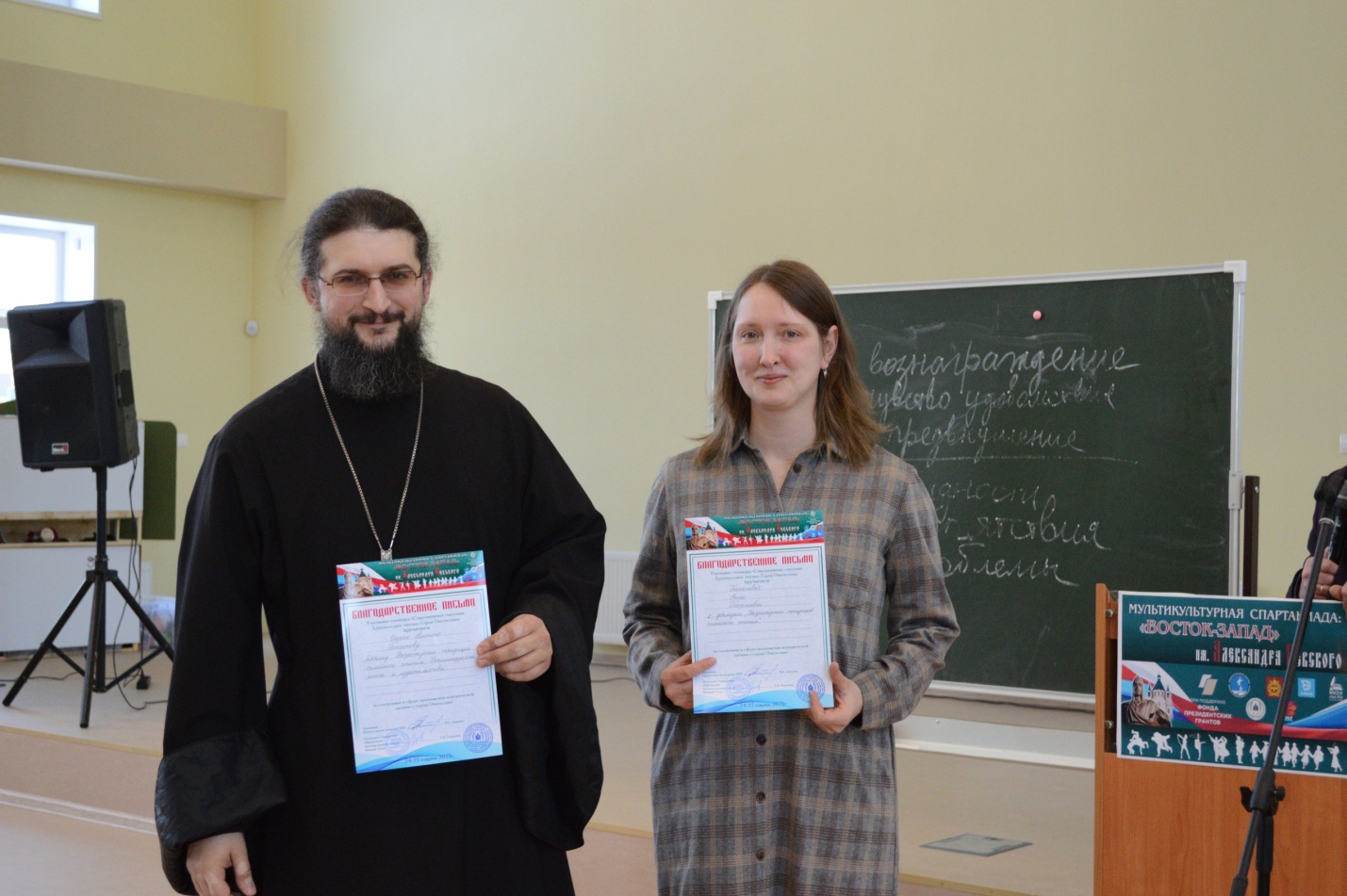 Возрождение традиций семейного чтенияЧтение является ключом ко всем предметам, потому что все научные знания передаются от человека к человеку при помощи слов, записанных или произносимых. Только чтение дает тот словарный запас, который сделает обучение возможным. Чтение развивает устную и письменную речь. 88% людей чтение дает орфографическую и пунктуационную грамотность вне зависимости от формального изучения языка. Очевидно, что бытовые разговоры внутри семьи или с друзьями не дадут ребенку того словарного запаса, который необходим для успешного обучения.Словарный запас формируется от слышания и чтения слов. На уроке ребенок с самым большим словарным запасом поймет больше всего, в то время как ребенок с маленьким словарным запасом поймет меньше всего. Разговор – это главный сад, в котором растет словарный запас, но разговоры сильно варьируются от семьи к семье. Даже придя в школу дети из разных семей будут иметь в своем арсенале разный словарный запас. По данным исследований, трехлетние дети профессионалов имели 1100 словоупотреблений в речи, а дети из группы социального обеспечения – 525. Различия в мозге не имеют к этому никакого отношения. У детей из группы риска, которые слышат меньше слов и реже сталкиваются с печатными изданиями дома — серьезные проблемы. Чем больше словарный запас и чем сложнее мыслительные процессы в молодости, тем меньше вероятность поражения болезнью Альцгеймера, а даже если болезнь развивается, то это происходит позже. Наименее дорогая вещь, которую мы можем дать ребенку помимо объятий, оказывается самой ценной – слова.Большинство разговоров просты и понятны, будь то между двумя взрослыми или с детьми. Основная лексика состоит из 5000 слов, которыми мы пользуемся постоянно. Есть еще 5000 слов, которые мы используем в разговоре реже. Вместе – это общий лексикон. За пределами этой десятитысячной отметки находятся редкие слова и именно они играют решающую роль в чтении, когда мы становимся старше. Конечная сила нашего словаря определяется не десятью тысячами общих слов, а тем, сколько редких слов мы понимаем.Когда вы читаете ребенку, вы произносите редкие слова, которые помогают в школе и в период формального обучения. Одновременно вы знакомите ребенка с печатным словом, и это доставляет ему удовольствие. Чтение – это передача опыта и формирование мировоззрения.Устная коммуникация, в том числе телевидение значительно уступает печатной, в том числе и для создания словарного запаса. Вы сильно рискуете будущим успехом ребенка, если не читаете.Работа над детским чтением начинается с родителей. Если вы хотите другие яблоки – измените дерево. Дети впитывают атмосферу родительского дома и примеры жизни отца и матери.Детям нужны примеры для подражания. Очень важно, чтобы дети видели родителей, читающих для своего удовольствия. Можно читать всем вместе, каждому свое.Мотивация к чтению. 80/20=4 = Вознаграждения, чувство удовольствия, предвкушение / трудности препятствия, проблемы = то, как часто вы будете практиковать какую-либо деятельность.Люди ориентированы на позитивные эмоции, на получение удовольствия. Предмет, который они изучают, может быть чрезвычайно важен и влиять на их судьбу, но если вверху нет, а внизу кричащая учительница, подзатыльник от мамы, какое-то обременение, которое нужно обязательно выполнить – то практиковать для удовольствия вы это часто не будете.Представьте, что ребенок после каждой игры на планшете должен будет написать сочинение, на тему, во что играл, или какой-то игровой дневник заполнить, а во что он играл, какие были уровни, в чем он допустил ошибку. Красивым почерком сидя аккуратно, выпрямив спину, заполнял специальную анкету после каждой игры. Очень возможно, что играть ему хотелось бы уже меньше, так как он уже знает, что после каждого раза игры у него будет такая тягомотина.Люди, которые изобретают игры, они достаточно умны, чтобы не делать никакого обременения к игре. Она должна доставлять радость и удовольствие, а разработчикам деньги.Люди, которые отвечают за образование, накладывают большое количество обременений даже для самой приятной деятельности. Если мы знаем этот основной закон мотивации, мы можем регулировать количество желательной и нежелательной деятельности.Делитель – это трудности и усилия, необходимые для чтения. Отвлекающие факторы: телевизор, мобильный телефон, видеоигры, электронная почта, социальные сети. Просто хаос в доме.Для других – это недостаток печатных изданий – нет книг, журналов, газет. Для некоторых – это недостаток времени: много работают, много кружков, дислексия, окружены семьей или сверстниками с негативным отношением к школе и чтению, недостаток тихого пространства. Все эти факторы определяют, как часто человек читает. Там, где вы поддерживаете сильные факторы вознаграждения и снижаете вероятное количество трудностей, вы увидите более высокую частоту чтения.Чтение должно ассоциироваться с удовольствием. Снова и снова люди делают то, что им нравится (музыка, еда, общение). Когда мы читаем ребенку, мы посылаем ему в мозг сообщение удовольствия. Чем чаще ребенку читают, тем больше слов он слышит (и больше понимает) Чем хуже у человека получается, тем неохотнее он это делает.Книга не важнее ребенка. Нельзя использовать фразы типа «сядь», «не вертись», «слушай меня!», «повтори, что я сейчас прочитала», «не трогай книгу», «не перелистывай», «будешь читать как миленький, хочется тебе того или нет». Низкая тревожность – атмосфера для чтения, для понимания ребенком книги, спокойная расслабленная среда. Всего лишь один позитивный опыт чтения, одна правильно подобранная книга могут создать читателя.Когда начинать чтение вслух? С утробы, с младенчества. Не нужно делать ссылку на то, что ребенок вас не понимает. Младенцы привыкают к чувству удовольствия от проводимого времени с родителями, а также с книгой, привыкают к виду книги, перелистыванию страниц. Во время повторных чтений предсказуемой книги останавливайтесь и позволяйте читателю вставить слово.Самая важная задача молодых родителей на ранних стадиях – научиться привлекать и контролировать внимание ребенка, чтобы он мог начать оглядываться и слушать, когда вы передаете информацию.Отцы должны приложить дополнительные усилия, чтобы читать своим детям, так как большинство учителей – женщины, мальчики часто ассоциируют чтение с женщинами и школьными заданиями. Увлечение отца книгами и чтением может сделать многое, чтобы поднять книги до такого статуса в глазах мальчика, как, например, спорт. Это, в свою очередь существенно скажется на его успеваемости в школе.Как читать вслух? Если главы длинные, у вас не хватает времени в день, чтобы ее закончить, то найдите тревожное место, на котором можно остановиться. Оставьте историю в подвешенном состоянии, и ребенок будет считать минуты до следующего чтения.Перед чтением обязательно нужно успокоиться и создать обстановку, подходящую для чтения. Начните с вопроса, что случилось, когда вы вчера остановились? Читайте с выражением, меняйте темп речи и интонации. Оживите автора. Расскажите о нем, чтобы дети поняли, что книги пишут люди, а не машины. Выделяйте время для чтения каждый день. Не читайте истории, которые не любите сами. Лучше сначала книга, а потом фильм. Не используйте книгу в качестве угрозы («если вы не уберете свою комнату, никакой истории сегодня вечером не будет»). Домашняя библиотека, принципы:Легкий доступ к книгам;Собственная книжная полка;Расстановка книг обложками наружу.Условия для чтения, которые нужно создать ребенку:Доступ к книгам (полка, корзина);Комфорт и тишина (ковры, мягкие кресла, подушки);Чтение в постели, свет;Мягкая обложка предпочтительнее твердой;Выделение времени для чтения;Интересные книги (новизна, юмор, конфликт, неизвестность).Награждать ли за чтение?То, за что сулят вознаграждение, вряд ли хорошо само по себе.Стимулирование дочитывания.Чтение – это реклама книги.До каких пор читать? Навыки чтения и аудирования начинают сходиться ≈ в 8 классе.Совместные чтения инициируют спонтанные обсуждения, рождают новые семейные шутки. Это эмоциональная связь между родителем и ребенком, это общий культурный пласт, множество понятных для обеих сторон фраз, тем, знакомых персонажей.Чиркова Ксения Владимировна, заведующий отделом учета музейных фондов МБУК «Нижнетагильский музей изобразительных искусств», г. Нижний Тагил, uchet@artmnt.ru89089102129Патриотическое воспитание в Нижнетагильском музее изобразительных искусств на примере интерактивных экскурсий, квестов, викторинСегодня в эпоху компьютеризации, клипового мышления, подрастающее поколение иначе воспринимает исторические события давно минувших лет. Несмотря на то, что Великая Отечественная война все еще тревожит наши сердца, очень сложно говорить с детьми на эту тему. Познакомиться с реальной картиной военного времени помогают литературные и художественные произведения. В коллекции Нижнетагильского музея изобразительных искусств насчитывается несколько сотен произведений, посвященных Великой Отечественной войне, которые с разной периодичностью экспонируются в залах музея и за его пределами. На протяжении многих лет накоплен опыт по разработке и реализации различных форм работы с посетителями по этой теме.             С каждым годом приемы работы с дошкольными и школьными группами в Нижнетагильском музее изобразительных искусств меняются. Неустойчивость детского внимания на занятиях в школе, детском саду и даже в музее побуждает музейных сотрудников в ходе экскурсии сохранять увлекательность ее  содержания, использовать новые формы,  чтобы развить в детях интерес к искусству. Неслучайно интерактивные формы работы с детской аудиторией становятся наиболее перспективным направлением в музее. Занятия с детьми на экспозициях музея дают возможность решать многие задачи по формированию и развитию личности детей [1]. Музей – именно то место, где ребенок может проявлять инициативу, учиться доброму отношению к истории, культуре и искусству родной страны, развиваться творчески и духовно.            Чтобы выставка стала интересной для детей, экскурсия по ней должна быть особенной, адаптированной для детской аудитории, оснащенной игровыми элементами, напоминать яркое, запоминающееся путешествие. Такой подход в работе с юными зрителями особенно актуален на мероприятиях, посвященных такой непростой теме, как Великая Отечественная война. Поэтому для детей дошкольного и младшего школьного возраста  в Нижнетагильском музее изобразительных искусств проводятся интерактивные экскурсии. В отличие от обычных экскурсий, они  подразумевают введение игры, что дает максимально возможную свободу её участникам, но и наличие конкретных правил, что способствует удержанию детского внимания. Цель интерактивных экскурсий по теме Великой Отечественной войны - воспитать патриотические чувства у детей, гордость за свой народ, его историю.  Одной из главных задач становится пополнение знаний детей о войне через произведения изобразительного искусства, прежде всего из коллекции НТМИИ, а также  формирование у детей интереса к знакомству с произведениями искусства и событиями военной истории через игровые и соревновательные элементы. Такие экскурсии  направлены на повышение знаний не только в области искусства, но и окружающего мира, литературы, истории; на повышение эмоционально-эстетического уровня восприятия и формирование ассоциативных связей, музейного опыта, сенсорных, познавательных и творческих способностей [2]. Знакомство с искусством на экскурсиях в музее вносит большой вклад в умственное развитие и социальную приспособленность ребенка, эстетический опыт помогает ему расширить осознание мира [3; 4]. У ребенка формируется представление о тяготах и лишениях людей военной эпохи через батальные сцены, картины блокадной жизни, портреты участников военных действий, партизан, медиков, детей и женщин. Сочетание интерактивных элементов в рамках одной  экскурсии способствует развитию у детей интереса к знакомству с произведениями искусства, учит культуре речи, самостоятельной творческой деятельности. Когда юный зритель глубже погружается в сюжет той или иной картины находит его связь с историями своих прабабушек и прадедушек, тогда в нем формируются правильные представление о событиях Великой Отечественной войны. Такое внимательное изучение произведений, посвященных теме войны, помогает развить в детях умение сопереживать, испытывать чувство сопричастности [5].Особенно интересен опыт проведения детских  интерактивных экскурсий на выставках «Гвардии рядовой», экспонируемой в 2010 году, «Медали, ордена…Не ради почести и славы», которая прошла в 2015 году, и «Грозно грянула война»,  организованной в 2020 году и приуроченной к 75-летию со Дня Победы. Экспозиции были представлены в разных масштабах  и вызвали у посетителей разный эмоциональный отклик.  Экскурсии по выставке «Гвардии рядовой» отличались камерностью, при этом были трогательными, глубоко волнующими посетителей, словно самостоятельно переживающих события той войны. Такой эффект достигался во многом благодаря тому, что знакомство с изобразительным искусством в рамках экскурсии проходило в синтезе с музыкой и литературой. Литературные портреты участников Великой Отечественной войны сопоставлялись с живописными и графическими портретами солдат на выставке. Экскурсии основывались на общении с детьми, рассказе об истории Великой Отечественной войны, знакомстве со страшной статистикой военных лет. Были использованы наиболее острые по эмоциональному воздействию отрывки из прозы Виктора Астафьева «Веселый солдат», повести Б. Окуджавы «Будь здоров, школяр», стихов Д. Самойлова и Ю. Друниной,  песен  А. Новикова и  Л. Ошанина  «Эх, дороги»,  Б. Окуджавы «Бери шинель, пошли домой», «Нам нужна одна победа». На выставке «Медали, ордена… Не ради почести и славы», посвященной 70-летию Победы в Великой Отечественной войне были представлены портреты героев войны, реальные ордена и медали, фотографии и истории тех, кто был ими награжден, предоставленные ветеранами и их наследниками. Уже сама экспозиция этой выставки была выстроена таким образом, что даже юные зрители могли проникнуться реальными историями этой страшной войны, почувствовать какие нечеловеческие испытания, трагические истории кроются за каждой медалью. Передать свои ощущения от знакомства с выставкой дети могли на творческих занятиях, проводимых после экскурсии, придумывая и рисуя собственные ордена. Использование в ходе экскурсии с детьми специально подготовленного методического материала в виде магнитов-портретов и магнитов-орденов, позволило ребятам научиться запоминать и отличать друг от друга награды разных времен. Несмотря на то, что экспозиция была посвящена теме орденов и медалей, уходя с экскурсии, дети делали верные выводы, понимая, что люди в то тяжелое время служили или работали не ради наград, а по велению сердца, ради родной страны, ради жизни, ради будущего [6].Интерактивные экскурсии по выставке «Грозно грянула война» для детей проводились в форме квеста. Квест  - очень популярная форма современной игры, одним из признаков которой является наличие интеллектуальной задачи, которую должны решить участники [7]. Так, юными посетителям было предложено найти все произведения с изображением детей, побеседовать о том, какая роль отводилась им в военное время, как они помогали фронту в тылу. В части выставки, посвященной военным врачам, проводились мастер-классы по бинтованию и сбору медицинской сумки. Отдельные вопросы были посвящены портретам героев войны и произведениям, рассказывающим о создании боевых машин. Соревновательный характер в экскурсию внесли задания на скорость сложить письмо или пилотку в технике оригами и  раскрасить  танк. За быстрое выполнение задания ребята получали жетоны в форме звезды. Одним из заключительных заданий для детей стала игра «Шифровка», в которой предлагалось расшифровать слова - название картин (например «АПОНЕРЕНЯКОН» - НЕПОКОРЕННАЯ) и собрать пазл агитационного плаката. Затем подводились итоги, шел подсчет звезд и определялся победитель. Опыт проведения подобных мероприятий говорит о преимуществах внедрения квеста в привычный формат экскурсий. Поэтому Нижнетагильский музей изобразительных искусств успешно проводит квесты не только по выставкам, но и по памятникам города. В таких мероприятиях участвуют школьники старшего возраста, студенты колледжей и вузов.  Образовательные квесты «Имена Победы» и «Знаем, помним, гордимся» основываются на мемориальных досках и памятниках Нижнего Тагила, посвященных Великой Отечественной войне. В помощь участникам предлагается изучить материалы виртуального тура «Путешествие в монументальную историю», представленного на музейном сайте [8].   Квесты приурочены к памятным датам – Дню Победы (9 мая) и Дню памяти и скорби (22 июня). И если время проведения первого квеста может варьировать, то второй начинается в 6 часов утра 22 июня (местное время нападения фашисткой Германии на СССР). Задача квестов заключается не только в получении от участников верных ответов на вопросы, но и в создании условий для получения новой информации о Великой Отечественной войне, активного познания литературно-художественного, культурно-исторического наследия нашей страны. Знакомство с памятниками родного города через игру и творчество, «включение» всех органов чувств в процессе познания – основной принцип такой квест-игры. Квесты развивают наблюдательность, интерес к окружающему миру, воспитывают заботливое отношение к историческим памятникам, к людям, внесшим личный вклад в становление и развитие Нижнего Тагила. Участникам мероприятия выдаются маршрутные листы и они, самостоятельно, выполняя задания игры, отправляются в путешествие по памятникам города. За ответы участники команд получают баллы. Победителем становится команда, которая получила наибольшее количество баллов.Подобная форма работы доступна для посетителей и на экспозициях музея  благодаря путевым листам и викторинам. В 2020 году был разработана викторина по выставке «Грозно грянула война», благодаря которой посетители музея ближе знакомились с живописными и скульптурными произведениями, посвященными Великой Отечественной войне, искали спрятанные в картине предметы, фрагменты, отгадывали персонажей, отвечали на вопросы, считали, разгадывали ребусы. Кроме того в 2020 году с переходом в дистанционный режим работы и обучения в музее актуальным становится  создание виртуальных образовательных пространств, в  том числе викторин, с помощью которых любой желающий может пройти по залам музея или просто познакомиться с интересными произведениями [9]. В связи с этим создаются викторины в социальной сети «ВКонтакте», такие как: «Викторина ко Дню Победы»; «Память нашего сердца» по мемориальному наследию города; «Ордена и картины». «Викторина ко Дню Победы» с краткой презентацией произведений была разработана по материалам выставки «Грозно грянула война». Участникам предлагалось изучить несколько произведений, а затем ответить на вопросы об их авторах, названиях, событиях, изображенных в них, соотнести фрагменты с самой картиной. «Память нашего сердца» - викторина, созданная на основе музейного сайта «Путешествие в монументальную историю» [8]. Ознакомившись с материалами этого интернет-ресурса, все желающие смогли ответить на вопросы о памятниках Нижнего Тагила, посвященных Великой Отечественной войне. Задания представляли собой вопросы на знание внешнего облика мемориалов, времени их создания, авторов, подвигов изображенных на них людей. Виртуальный тест «Ордена и картины» включал в себя вопросы на знание наград, изображенных на портретах из коллекции НТМИИ. Подсказки можно было найти на музейном сайте «Истории музейной коллекции» [10]. Музейные онлайн-викторины успешно прошли в рамках мероприятий, посвященных памятным датам военной истории.        Такие формы работы, как интерактивные экскурсии, квесты, викторины являются эффективными методами патриотического воспитания в музее, учат рассуждать; способствуют формированию чувства гражданственности, уважения к историческому прошлому, подвигам наших предков [9]. Гордость за свою страну, ее культурное наследие, бережное отношение к духовной памяти народа - то, что важно вложить в подрастающее поколение для укрепления в них морально-нравственных основ. Список использованной литературы:Некрасова-Каратаева, О. Л. Детское творчество в музее: учеб. Пособие / О. Л. Некрасова-Каратаева. – Москва: Высшая школа, 2005. - С. 125.Музей и образование в новом социокультурном измерении: материалы международной научно-практической конференции, посвященной двадцатилетию Российского центра музейной педагогики и детского творчества Русского музея: сб. ст.; М-во культуры РФ, ФГУК "Государственный Русский музей", РЦМПиДТ, РАО, РГПУ им. Герцена, Союз музеев России. – Санкт-Петербург: ГРМ, 2010. - С. 74-77, 138.Вербенец, А. М. Взаимодействие дошкольного образовательного учреждения и музея: методология и содержание педагогического сотрудничества / А. М. Вербенец // Музей и образование в новом социокультурном измерении: материалы международной научно-практической конференции, посвященной двадцатилетию Российского центра музейной педагогики детского творчества Русского музея: сб. ст. / М-во культуры РФ, ФГУК ГРМ, РЦМПиДТ, РАО, РГПУ им. А. И. Герцена, Союз музеев России. – Санкт-Петербург: ГРМ, 2010. – С. 72-83. Захарова, Г. В. Из опыта работы по курсу «Учись смотреть и видеть» / Г. В. Захарова // Музейная педагогика в школе. Вып. III. – Санкт-Петербург: БорейАрт, 2002. – С. 31-32.Деменева, М. В. Великая Отечественная война как духовный опыт поколений / М. В. Деменева // Великая Отечественная война: уроки прошлого в интерпретации настоящего: материалы региональной научно-практической конференции. Нижний Тагил, 14 мая 2015 г. / отв. ред. М. В. Гонцова, М. В. Уманская. – Нижний Тагил: Нижнетагильский государственный социально-педагогический институт (филиал) ФГАОУ ВО «РГППУ», 2015. – С. 52-53.«Медали, ордена… Не ради почести и славы». Выставка к 70-летию победы в Великой Отечественной войне [Электронный ресурс ]// НТМИИ - Режим доступа: http://artmnt.ru/news.php?id=209Методика создания и проведения музейного квеста: на примере квест-игры «По Витебским замкам» [Электронный ресурс ]// PolotskSU - Режим доступа: https://docplayer.ru/62513525-Metodika-sozdaniya-i-provedeniya-muzeynogo-kvesta-na-primere-kvest-igry-po-vitebskim-zamkam-polotsksu.htmlВиртуальный тур «Путешествие в монументальную историю» [Электронный ресурс]. – Режим доступа: URL: http://virtual.artmnt.ru/. – Текст: электронный.Интерактивный музей как эффективная форма патриотического воспитания дошкольников [Электронный ресурс ]// Образовательная социальная сеть nsportal.ru – Режим доступа:  https://nsportal.ru/detskiy-sad/raznoe/2020/12/20/interaktivnyy-muzey-kak-effektivnaya-forma-patrioticheskogo Истории музейной коллекции [Электронный ресурс ]// Нижнетагильский музей изобразительных искусств. – Режим доступа: URL: http://histories.artmnt.ru/ Калинина Татьяна Александровна, учитель Православной гимназии №11, г. Нижний ТагилХристианские истоки русских народных сказок.«Сказка – великая духовная культура народа,которую мы собираем по крохам, и через сказку раскрывается перед нами тысячелетняя история народа»Л. Н. Толстой.     Теперь на знакомые нам с детства сказки можно посмотреть совершенно в другой плоскости. Для того чтобы понять русские сказки, необходимо вернуться к своим истокам. Нельзя уйти от своих корней, ибо разрыв с ними подобен отделению реки от её истока. «Изучение старинных песен, сказок, — пишет Пушкин, — необходимо для совершенного знания свойств русского языка».    Что же нам известно о сказке сегодня? Сказка — это средство формирования мировоззрения человека.    Сказки несут свое послание в символической, образной форме. Они способны затронуть наши самые глубокие чувства. Их непосредственное послание однозначно: вначале описывается проблема, которая в конце (всегда) находит счастливую развязку.    Сказки дают ключи к тем жизненным задачам, которые предстоит решать каждому человеку в своей жизни. В сказках показывается, как самый маленький, глупый и слабый преодолевает все проблемы и в конце выходит счастливым победителем. Прожитые чувства в сказках делают детей смелее и сильнее. Сказки помогают детям справляться со страхом, перебороть себя и поверить в собственные силы; учат детей тому, что добро будет всегда вознаграждено, а зло наказано (учат детей законам справедливости), смелый победит (отваге), терпеливый дождётся (выдержке), честный труд ценится (трудолюбию), правда восторжествует и т.д. Всё это есть в культурном коде нашей цивилизации, а значит и в сказках.    Поэтому всегда, как только у вас появится такая возможность, читайте детям народные сказки, ведь они — источник правильного, здорового и гармоничного воспитания ребёнка. В этой статье покажем христианское начало русских народных сказок.    Репка   Репка – это некий символ единения вокруг одной цели, одного дела, недаром размеры репки так сильно преувеличены в сказке.  Благодаря маленькой мышке, работе сообща вытащили репку. Нужно отметить, что ради дела была забыта стародавняя вражда Жучки и кошки Машки, кошки и мышки.      А почему человек одет, а животным одежда не нужна? Людям холодно, а животных шерсть спасает. Людям стыдно ходить раздетыми, а животным нет. Истоки лежат в истории человеческого грехопадения. До того, как Адам  и Ева ослушались Творца, они жили в раю, где все было проникнуто красотой и гармонией. Адам и Ева были безгрешны и как малые дети ходили нагими, не имея предосудительных мыслей. После того, как они вкусили запретный плод, они вдруг увидели, что наги, и бросились прикрываться листьями. Изгнанные из рая, на Земле они почувствовали тяготы холода и зноя, и одежда стала им нужна не только для того, чтобы не стесняться своего нагого тела, но и чтобы укрываться от ветра, дождя, солнца. А животные греха не совершали, но и им приходится бедствовать от земных невзгод, да теплая шкурка выручает. Столько пищи для размышления даёт сказка «Репка».Теремок    Теремок в поле понимается как некий дом со своим порядком, где царит мир между разными животными, которые в нашем мире враждуют между собой. Теремок укрывает всех, лиса мирно уживается рядом с мышкой, а волк - рядом с зайцем. Нет жертв, нет преследования; теремок являет собою иное пространство, иной способ организации мира. Но в то же время дверь в этот мир открывается из нашей повседневности. Теремок доступен каждому, кто постучится, а потому – уязвим. Рано или поздно приходит медведь.    Медведь - самое грозное животное русской земли. От разъяренного медведя спасения нет - убегающего догонит, речку переплывет, на дерево влезет. В «Теремке» медведь – воплощение зла. Это темная, древняя сила, пришедшая разгромить небывалое мироустройство. Медведь не просится в теремок, он даже не дает пригласить себя к новой жизни. Не будучи ничем спровоцирован, он сразу же разрушает, как бы реализуя программу, заложенную в его «титуловании» – «всех вас давишь». Разрушение теремка даётся ему очень легко. Сказка кончается печальной нотой. Впрочем, звери погибают только в одном из вариантов, в остальных им удается спастись. Но теремок свое существование прекращает. С некоторыми оговорками в теремке можно увидеть символ Церкви. Он появляется в нарушение природной, естественной закономерности – теремок в поле не к месту. Также и Церковь учреждается не в силу развития человеческого общества, а прямым вмешательством Божиим. Церковь являет собой иную организацию бытия, иные принципы, чуждые житейскому рассуждению. Также и теремок меняет обычные повадки животных. Церковь принимает каждого, оставившего прежнюю жизнь, через покаяние. И в теремке находится место любому. Церковь несет людям радость и умиротворение. И в теремке царит мир, в некоторых же вариантах насельники довольно поют. Церковь претерпевает гонения, и теремок разрушается. Однако "врата ада" Церкви не одолеют, теремок же пал. Правда, в этом можно увидеть иллюстрацию тому, что до преображения всей твари Царство Божие на земле построить нельзя. Во всяком случае, сказка учит, что любовь и взаимопонимание возможны, а также что они заслуживают бережного отношения. Не надо быть медведем – и теремок устоит. Христиански правильная сказка.    Колобок    Эта сказка отражает цепь взаимоотношений человека, растительного и животного мира. Она, конечно, всем детям знакома, и ее внутренний подтекст они чувствуют интуитивно. Старик попросил бабку испечь колобок, а муки не было, пришлось ей по сусекам поскрести. Сундуки для хранения муки. Эти сундуки очень красиво украшались росписью, резьбой, чеканкой, так как мука, хранившаяся в них, – плод большого человеческого труда, а помогали человеку солнышко, вода, ветер. Потому на сусеках символически изображались созидательные силы природы, женщины-труженицы, растения.      Колобок убежал из дома. Ему встречались разные животные, от  которых он ловко уходил с помощью своей хвастливой песенки. Лиса победила колобка с помощью лести, хитрости. Колобок поддался слабости и за это поплатился.    Колобок – это олицетворение материи, плоти, и духа, порабощенных грехом. Порок катится по миру, вводит в соблазн все живое и в конце концов обрекает себя на самоуничтожение.Старик и волк    В этой сказке человек рассматривается как часть живой природы во взаимоотношениях с животными. По замыслу Творца, человек – высшее Его творение, и все силы природы поставлены ему на службу. До прихода в мир греха все животные поклонялись земному царю. Но после того как он пал и на землю стали обрушиваться беды, мир животных пришел в смущение: часть осталась служить человеку, часть восстала на него, животные стали поедать друг друга, мировой порядок был нарушен. Сказка «Старик и волк» отражает нынешнюю картину бытия.       Нынешний порядок не всегда будет таким. Бог все равно наведет порядок и восстановит желанный мир. В сказке это символично выражено уходом стариков в другую деревню. Жил себе мирно старик со своей женой, с помощниками: кошечкой, собачкой и овечкой, пока не пришел волк и не потребовал жену. Старик не согласился отдавать ее и начал вместо жены отдавать кошечку, потом собачку, потом овечку. Ведь жена – это близкий и дорогой человек, она стоит выше животных, пусть и хороших помощников. В итоге старики уходят совсем из этой деревни в другую. Этот поступок символичен, так как показывает, что наступит новый порядок, где не будет смущения между животными и человеком, все будут жить в гармонии.    Таким образом, можно сказать, что в русских народных сказках можно найти христианский смысл. Необходимо читать нашим детям наши народные сказки, помогая при этом понимать их смысл, тем самым воспитывая в детях гармоничную и правильно развитую личность.Список использованной литературыРусские сказки: алгоритмы жизни, развития и древнейшая история. [Электронный ресурс]. – Режим доступа: https://mypensiya.mirtesen.ru/blog/43575772508/Russkie-skazki:-skryityiy-smyisl,-algoritmyi-zhizni,-razvitiya-iВолшебная сказка как жанр. [Электронный ресурс]. – Режим доступа: http://www.nelidovo.edu.ru/filialtgu/Babushkina/skazka/w-a.htmГорячева И. А., Ушинский, К. Д. Родное слово. Часть 3. Методическое пособие. – Екатеринбург, 2017.Барышева Татьяна ДмитриевнаОУ СПО Уральский колледж прикладного искусства и дизайна (филиал)ФГБОУ ВО «Московская государственная художественно-промышленнаяАкадемия им. С. Г. Строганова»Город Нижний ТагилSPPGY-BVM@mail.ruЛитературная свечкаТема: Образ Робинзона Крузо от эпохи просвещения до наших дней. Выживание главного героя произведения в экстремальных условиях.В последнее время все чаще поднимается вопрос о перегруженности современного человека. Психологи утверждают, что в условиях стремительно меняющегося общества далеко не все способны справиться с напряжением и стрессом, вызванными бешеным ритмом жизни. Некоторые невольно ловят себя на мысли, что было бы здорово хотя бы на какое-то время оказаться на необитаемом острове, вдали от суеты, шума, грязи и других людей. Но сможет ли современный человек реально пережить ситуацию пребывания в условиях полной изоляции, как Робинзон Крузо? Как вообще возникла идея у автора отправить человека на необитаемый остров один на один с природой? Почему столетия спустя тема «Робинзона» актуальна? В ходе литературной свечки решено было рассмотреть, кто еще, помимо Даниеля Дефо, использовал приём изоляции современного человека в своих произведениях и с какой целью. Нам захотелось выяснить, похожи ли «робинзоны» разных эпох и авторов друг на друга и если похожи, то чем и в чем их отличия, если таковые имеются. Цель урока:Цель работы – проанализировать воплощение образа «робинзона» в произведениях некоторых авторов, работах различных режиссёров, а также использование образа «человека на необитаемом острове» в современной поп культуре (реалити-шоу, квесты и др.). Задачи:
Для достижения цели были поставлены следующие задачи: - исследовать образ Робинзона Крузо в романе Д. Дефо с учётом социально-экономических условий XVIII века; - проанализировать художественные интерпретации образа «робинзона» в произведениях Роберта Баллантайна, Герберта Уэллса, Уильяма Голдинга, Бориса Лавренёва; - описать облик современного «робинзона» на примерах использования его в кинематографе и на телевидении;- сделать вывод о современных ценностях человека. Цель деятельности преподавателя: обратить внимание студентов на интерес разных писателей к человеческой личности, подчиняющей себе природу; донести мысль о том, что труд оказался условием и способом спасения жизни.Планируемые результаты обучения:Предметные умения: уметь анализировать поведение и характер главного героя, его душевные и нравственные качества, которые помогали выжить в экстремальной ситуации. Метапредметные (критерии сформированности /оценки компонентов универсальных учебных действий – УУД):Познавательные: ориентироваться в изученном материале, отвечать на вопросы реподавателя, обобщать, делать выводы, находить нужную информацию, структурировать материал;Регулятивные: овладевать способностями анализа учебной задачи, оценивать свои достижения, самостоятельно организовывать собственную деятельность;Коммуникативные: проявлять готовность вести диалог, участвовать в коллективном обсуждении, высказывать и аргументировать свою точку зрения на обсуждаемую проблему, соблюдать правила речевого поведения.Личностные: осознавать эстетическую ценность литературы, кинематографии, осваивать новые виды деятельности, участвовать в творческом созидательном процессе; осознать себя как индивидуальность и принадлежность социуму.Тип урока: изучение нового материала.Форма работы: индивидуальная, в парах, фронтальная.Тип занятия: Литературная свечка.Ход урокаЧасть 1Для примера давайте разберем самое известное произведение Даниэля Дефо «Приключения Робинзона Крузо».Когда начинаешь знакомиться с материалами исследователей романа, сразу же обращаешь внимание на то, что данное произведение имеет и глубокий философский смысл: автором затронуты серьёзные мировоззренческие проблемыПрежде всего это роль труда в жизни человека, причём это была чуть ли не первая попытка поднять данную тему в мировой литературе. Именно физический труд, по мнению автора романа, помог Крузо не потерять человеческий облик и подчинить себе природу. Несмотря на лишения и трудности, Крузо не теряет важные человеческие качества, такие, как сочувствие и совесть. Важную роль в его успешном обитании на острове играет и самодисциплина. Робинзон строг прежде всего по отношению к самому себе, не даёт себе ни минуты послабления. Он создаёт себе жилище, разводит коз, ходит на охоту и рыбалку, обрабатывает землю, садит ячмень, шьёт себе одежду, обувь, лепит посуду. Одним словом, полностью облагораживает свой быт. Проанализировав вышесказанное, можно смело утверждать, что Дефо в своём произведении размышлял над оптимальными способами наилучшей организации жизни. Их он видел в руках дельцов, бухгалтеров, рачительных хозяев. Следует отметить, что такой взгляд на развитие общества присущ литературе эпохи раннего Просвещения, когда на смену религиозному миропониманию пришли рационализм и свободомыслие. Просветители ставили перед собой задачу просвещения народа, уделяя пристальное внимание воспитанию и образованию. Жан-Жак Руссо даже назвал «Жизнь и удивительные приключения Робинзона Крузо» «удачным трактатом о естественном воспитании». И на самом деле капризный легкомысленный юноша под влиянием среды и жизненных обстоятельств превращается в серьёзного мудрого человека.Дефо выбрал именно необитаемый остров, чтобы устранить внешние помехи, обеспечить чистоту своего эксперимента по духовному самосовершенствованию человека. Жизнь человека наедине с природой – идеальная жизнь, в ходе которой приходишь к пониманию окружающего мира и составляешь собственное правильное представление о вещах и о себе, своём месте и роли. Часть 2В наше время роман «Робинзон Крузо» по-прежнему популярен, однако сейчас тема «робинзонады» рассматривается в несколько ином свете: теперь людей привлекает именно аспект выживания в экстремальных условиях: на необитаемом острове в одиночку или небольшой группой, покидание человеком его зоны комфорта, отказ или вынужденный отрыв от благ цивилизации. К проведению урока по теме «Современная робинзонада» студентам рекомендуется литература для чтения. Ниже приводится список книг, которые, по мнению преподавателя, могут заинтересовать современных молодых людей. 1. Гинсберг Йоси « Джунгли» 2. Голдинг Уильям «Повелитель мух»3. Лу Эрленд «Доплер», «У»4. Рид Пирс Пол «Живые»5. Финкель Майкл «Я ем тишину ложками» (практическое пособие о том, как побыть одному)»6. Хаксли «Остров» «Современная робинзонада» - неотъемлемая часть мирового кинематографа. Многие произведения рассматриваемой темы экранизированы. Например, в 2000 году мир увидел фильм Роберта Земекиса «Изгой». История повествует о человеке, выброшенном на необитаемый остров и претерпевающим глубокие физические и духовные изменения. Однако Земекис не заканчивает своё повествование на моменте спасения главного героя: он показывает и жизнь его после возвращения в большую жизнь, что, как ни странно, в итоге не сделало главного героя счастливым. Именно возвращение Чака домой позволяет нам понять, насколько пребывание на острове изменило его, его систему ценностей и понимание жизни. Ещё один аспект, затронутый создателем фильма, - это жизнь в большом мире без героя. Главный персонаж «Изгоя» вызывает у зрителей огромную симпатию и сочувствие. Образ Чака Ноланда даёт надежду на выживание нашим современникам. Студенты, опираясь на самостоятельно изученные произведения и художественные фильмы, представляют образ «Робинзона» в кинематографе и современной поп-культуре ВыводыЗа всю историю мировой литературы существовало немало произведений, к которым никогда не угасал интерес ни со стороны читателей, ни со стороны критиков и исследователей. Несомненно, роман английского писателя эпохи Просвещения Даниеля Дефо «Жизнь и удивительные приключения Робинзона Крузо» является одним из них. После Дефо тему «Человека на необитаемом острове» в своих произведениях затрагивали и многие другие писатели, такие, как Р. Баллантайн, Ж. Верн, Б. Лавренёв, Г. Уэллс и другие. В наши дни не остаётся в стороне от данной темы кинематограф, телевидение, Интернет и индустрия развлечений. Так, несколько лет на экранах телевизоров  демонстрировался цикл документальных фильмов « Голые и напуганные», где молодые люди целый месяц должны были бороться с природой, чтобы выжить. Многие не выдерживали тяжелых условий, но самые стойкие оставались бороться до конца, и память о проведенных в экстремальных условиях днях сохраняли надолго.Однако при всей относительной схожести обстоятельств люди так или иначе оказываются на необитаемом острове лицом к лицу с природой. Во всех произведениях «робинзоны» разные, с разными проблемами, нравственными ценностями и уроками, вынесенными из ситуации временной изоляции, выхода из зоны комфортаСписок использованной литературы1. Дефо Д. Жизнь и удивительные приключения Робинзона Крузо. - М. Академия, 1985.2. Артамонов С.Д. История зарубежной литературы 17-18 века. – М.: Просвещение,1988. 3. Кагарлицкий Ю.Ф. Дефо // Краткая литературная энциклопедия: В 9т. –М.:СЭ ,1964 Т.2.4. https://ru.wikipedia.org/wiki 5. http://mk-lib.net/index.php?target=showbook&genre=adv_history&id=34 6. http://fb.ru/article/255870/pisatel-lavrenev-boris-biografiya-tvorchestvo-fotoЛаврентьев Иван Владимирович, ученик 7А класса, Православная гимназия №11,Нижний Тагил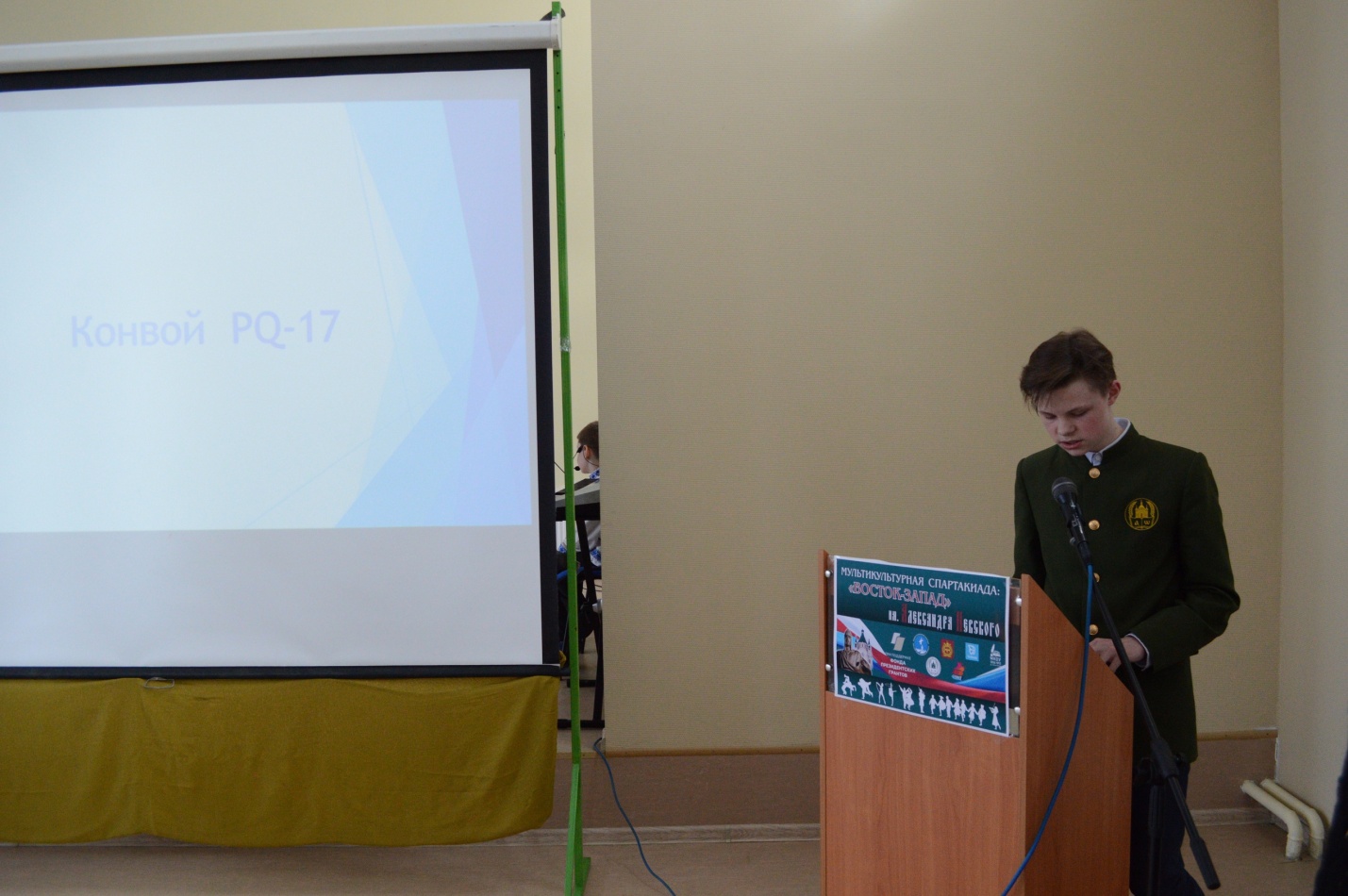 «Рекцием каравану PQ-17»: книга и фильм О Великой Отечественной войне 1941-1945 годов, написано огромное количество книг. Я выбрал одну из малоизвестных страниц истории, это книга Валентина Пикуля «Реквием каравану PQ-17» экранизированная режиссёром Александром Котта. «Конвой PQ-17» Проанализировав эти два произведения, я заметил сильное отличие книги от фильма. В книге описаны значимые события, в фильме же показано сжато, зато детально показана человеческие судьбы и характеры.По договоренности СССР и стран союзников США, Канады и Великобритании, которые заключили договор ленд-лиз, в нем говорилось о том, что страны союзники должны были ежемесячно отправлять в СССР военную технику, боеприпасы и продовольствие. Конвои которые направлялись из США в СССР назывались в честь Британского офицера отправлявшего караваны P.Q. Edwards, а конвои, которые шли обратно из СССР в США назывались наоборот Q.P. На воде тогда господствовали 2 страны Англия и Германия, у Германии тогда был один сильнейший линкор «Тирпиц», для обслуживания которого уходило 8100 тонн топлива, состав команды равнялся 2400 человек. Его скорость составляла 30,8 узлов, а площадью он был как  три футбольных поля (241 метр). Англия охотилась на этот корабль, ведь в случае уничтожения «Тирпица», она становилась единственной страной с сильнейшим флотом. Уничтожить Тирпиц было сложно, потому что он не участвовал в военных действиях, он просто своим присутствием сковывал движения многих стран, поэтому Англия пошла на риск, она решила сформировать самый большой конвой PQ-17 в него входило 35 грузовых судов, прикрытие конвоя осуществлялось несколькими группами кораблей союзников. Его цель была выманить «Тирпиц» и довести груз до СССР. Все понимали, что на этот конвой откроется охота, этими действиями они подвергают опасности груз и жизни людей, но Уинстон Черчилль сказал: что если до Советского Союза доберётся хотя бы 50% всего груза, то риск будет оправдан. Конвой PQ-17 был отправлен в СССР 27 июня 1942 года. В конце весны того же года Германская ВМС начала планировать операцию «ход конём», целью которой было уничтожение одного из конвоев PQ. 15 июня адмирал Редер обратился к Гитлеру с просьбой направить «Тирпиц» на уничтожение конвоя PQ-17. Гитлер боялся потерять свой любимый корабль, но Редер настоял на своем, мотивируя тем, что  команде необходим боевой опыт. Все-таки, «Тирпиц» был направлен, но в случае его потери Редер лишился бы своей должности, а Гитлер направил бы все силы на увеличение мощи подводного флота.В то время конвой PQ-17 потерял 28 судов. Военным кораблям, сопровождавшим конвой, доложили о приближении «Тирпица», по распоряжению командования флота все корабли сопровождения оставили конвой и пошли на уничтожение «Тирпица», оставив поврежденный караван без прикрытия, на растерзание фашистских стервятников. До Архангельска дошли всего лишь 11 транспортных судов союзников.   Мне очень понравилась книга и фильм, в которых описаны неповторимые примеры героизм, мужества и массового самопожертвования не только Советских, но и моряков и офицеров союзнических войск. Меня очень поразило преступная амбициозность  командования флота Великобритании по отношению не только к СССР, но к своим соотечественникам. Независимо от мощи оружия и техники фашистской Германии наши деды победили фашизм.Буньков Антон Александрович, ученик 7А класса,Православная гимназия №11г. Нижний ТагилСовременные подходы к проблеме ленд-лизаЧасть 1 Что такое Ленд-лиз?Ленд-лиз – концепция экономического сплочения коалиции, выработанная на основе американского закона от 11 марта 1941 г., который, предусматривал передачу другому государству на время ведения военных действий взаймы или в аренду необходимых оружия и материалов. Изменения условий предоставления такой помощи определяли изменения и самой концепции ленд-лиза. На протяжении войны эта концепция менялась трижды (https://e.mail.ru/attach/16163281090125301082/0%3B1/?folder-id=0&x-email=anthony050407%40mail.ru)I этап. Поначалу ленд-лиз был провозглашен президентом США как форма помощи любой из стран, чья оборона была признана жизненно важной для Соединенных Штатов. Эту концепцию ленд-лиза можно условно назвать концепцией «участия США в войне без участия в военных действияхII этап. Одновременно с корректировкой союзнической стратегии вступление в войну Соединенных Штатов повлекло за собой и изменение концепции ленд-лиза. Из метода оказания помощи без участия в военных действиях он стал гигантским «снабженческим резервуаром», в который каждое из союзных государств «вливало» по возможности свои ресурсы и брало то, что ему было необходимо для ведения войны («концепция пула» от англ. «pool» — резервуар) (President’s Letter of Transmittel. 3rd Report to Congress on Lend-lease Operations. P. 5 // F.D. Roosevelt Library, OF4193. Lend-lease Agreement, September 1941 – December 1944). Следствием принятия «концепции пула» стал перевод в конце феврале 1942 г. поставок по ленд-лизу на бескредитную основу, а спустя четыре месяца — и списание большей части долгов за поставки начального периода войны. Это означало, что все поставки направлялись в СССР и другие страны без оплаты (если иные условия не были специально оговорены в дополнительных соглашениях).Перевод поставок по ленд-лизу на бескредитную основу стал важнейшим условием реализации одной из трех стратегических задач, принятых Объединенным комитетом начальников штабов (ОКНШ) на 1942 г.: сохранить «русский» фронт, оказать, согласно Меморандуму стратегического планирования ОКНШ, «помощь русскому наступлению всеми имеющимися средствами» (U.K. Historical Branch of Ministry of Defense (HBMD). File BR 1736 (44). Battle Summery Nr 22. – P. 2.).Поставки по ленд-лизу  продолжали оставаться гарантом коалиции, важнейшим фактором удержания в войне остальных участников блока, в том числе СССР. Поставленных самолетов вполне хватило, чтобы возместить потери советской авиации во всех основных сражениях этого периода. Импортного производства был и каждый десятый танк действующей армии. Примечательно, что советское командование по-прежнему держало большую часть английских и американских машин на самых важных фронтах: Юго-Западном, Брянском и Западном.III этап. Важнейшая роль в реализации союзнических концепций завершения войны и послевоенного устройства мира принадлежала системе экономической помощи на принципах ленд-лиза. Поэтому союзники делали все возможное для того, чтобы полностью выполнить свои обязательства по поставкам. На 1944–1945 гг. пришелся основной объем взаимопомощи союзников. Особенно серьезно это ощутил Советский Союз. В СССР было поставлено 9,9 млн. тонн, или 3/5 всех грузов военного времени. В состав этих поставок включены и грузы, ввезенные Канадой, подписавшей самостоятельно Третий протокол. В отличие от поставок по Второму и особенно Первому  протоколам почти 90% всех материалов и оружия поступило в конце войны из США.21 августа 1945-го, США прекратили поставки военной продукции в СССР в рамках ленд-лиза. Москва просила продлить программу для ускорения восстановления разрушенной страны, но Вашингтон потребовал сначала оплатить чек (https://ria.ru/20200821/lend-liz-1575996157.html)После войны оплачивалось только сохранившееся имущество, пригодное для гражданских целей, а остальная военная техника и вооружение возвращались в Штаты.В изучении истории ленд-лиза есть несколько проблем:Значение ленд-лиза для Победы над Германией. Какую роль поставки по ленд-лизу сыграли в приоритете Советского союза в коалиции. Масштабов поставок.Объективность исторической информации Часть 2 МАСШТАБ ЛЕНД-ЛИЗА Всего протоколов по ленд-лизу было составлено 4 штуки. Первый протокол длился с 1 октября 1941 года по 30 июня 1942 года (подписан 2 октября 1941 года). Второй протокол длился с 1 июля 1942 года по 30 июня 1943 (подписан 6 октября 1942 года). Третий протокол длился с 1 июля 1943 года по 30 июня 1944 года (подписан 19 октября 1943 года). Четвёртый протокол длился с 1 июля 1944 года по 20 сентября 1945 года (подписан 17 апреля 1944 года).Если сравнивать поставки по периодам, то в самый тяжелейший момент (летом и осенью 1941 года) заявка ленд-лиза была удовлетворена только на 0.5 % с задержкой и исключением на поставку оружия, все эти поставки имели цену в 30 млн $. По этому можно сказать что СССР в тяжёлый момент справился сам, почти без поддержки.До конца 1941 в тоже критический момент СССР получил только 0.1 % от общей помощи США, но при этом советский союз приобрёл от США нужные материалы на сумм в 545 тыс. $ и военную технику 750 самолётов 501 танк и 8 зенитных орудий, тут помощь более ощутима, но надо брать во внимание что СССР получил это поддержку достаточно поздно, по этому в этот период советский союз справился сам.В осложнённый 1942 по ленд-лизу СССР получил 7 % от всех выделенных средств. Это доказывает слова американца Г. Трумэна: «Победа какой либо страны в русско-немецком конфликте не выгодна для США, пусть они сражаются друг с другом, тем самым всё больше ослабляя себя, а для поддержания такого положения мы будем спонсировать проигрывающую страну», то есть если начнёт проигрывать СССР будут спонсировать его, но если же советский союз начнёт побеждать то стоит начать поддерживать германию.Больше всего ленд-лиз помог в момент 1944 – 1945 годов, когда советская армия пошла в наступления, хоть помощь по ленд-лизу в данный период был не велик, он всё таки помог в наступлении, в этот период было выделено 15 % от общего бюджета.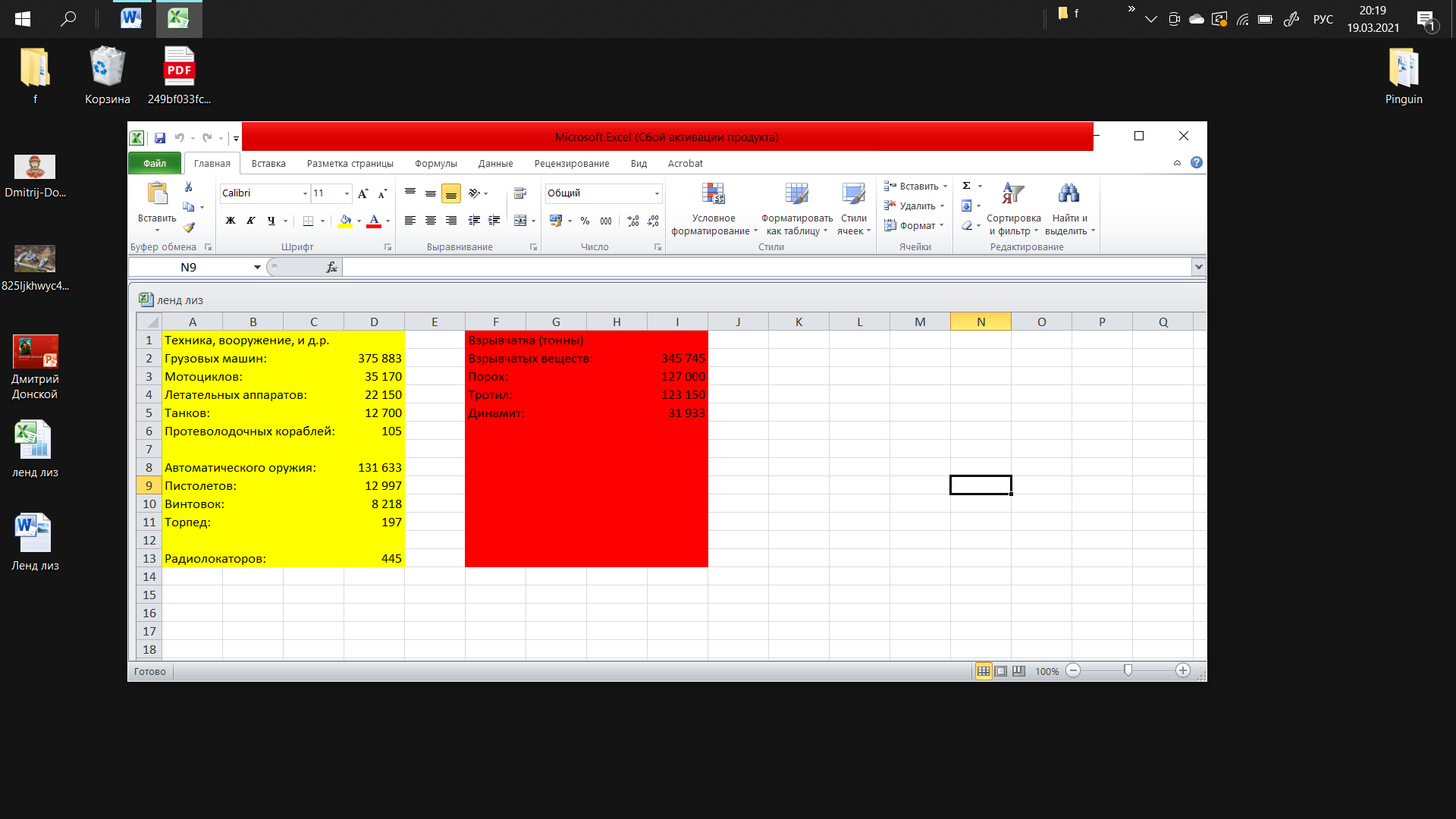 Данные поставки указаны в таблице: Часть 3. Объективность исторической информацииОгромную тему ленд-лиза нельзя назвать неисследованной, отмечает Ирина Быстрова. Зарубежные работы, выходившие прежде всего в США, опирались на данные из американских источников, которые стали доступны для изучения уже вскоре после окончания войны (документы Администрации по ленд-лизу, Военного департамента, Управления по военному производству США и других ведомств) (https://www.if24.ru/sdelka-veka-nezatihayushhie-spory-o-lend-lize/).Отечественные исследования ленд-лиза затруднялись тем, что основополагающий архивный фонд Правительственной закупочной комиссии СССР в США оставался закрытым вплоть до недавнего времени. Однако в 1990-е и 2000-е годы в России опубликованы ценные работы, посвященные Северным конвоям («Ленд-лиз и северные конвои, 1941–1945 гг.» Михаила Супруна), программе ленд-лиза для всех стран с экономической точки зрения («Ленд-лиз: сделка века» Натальи Бутениной), хронологии ленд-лиза («Ленд-лиз СССР, 1941–1945» Владимира Краснова), а также таким аспектам, как роль тихоокеанского маршрута ленд-лиза и авиатрассы «Аляска —  Сибирь» (https://www.if24.ru/sdelka-veka-nezatihayushhie-spory-o-lend-lize/).По этому в те времена, и нельзя было так конструктивно и объективно рассуждать про ленд-лиз, и из за этого возникает так много споров на счёт ленд-лиза, ведь суждения зависят от разных эпох, например если бы эта статья писалась в сталинские времена, то основная мысль звучала бы примерно так – «СССР одержала войну, командование красной армии чудесно справилось со своей задачей, помощь ленд-лиза конечно же была полезна, но не в коем случае не повлияла на исход войны». Или если писали бы в годы антисоветской пропаганды, то это звучало бы как то так – «Победа СССР довольно спорный вопрос, так как на тот момент в советском союзе был огромный дефицит военной техники и оружия, по этому роль ленд-лиза крайне важна» Но сейчас когда мы можем рассуждать холодно и имеем и те и другие источники, мы можем всё соотнести и выдвинуть правильное утверждение.Часть 4. Значение ленд-лиза для Победы над Германией. Какую роль поставки по ленд-лизу сыграли в приоритете Советского союза в коалиции.После рассекречивания части архивных фондов на рубеже в конце 1980-х и начале 1990-х годов в новой российской историографии развернулись горячие научные споры: об уточнении данных по ленд-лизовским поставкам, о количественных параметрах поставок по сравнению с советским производством, об оценке вклада этой программы в военную экономику и ее влияния на победу над фашизмом. Но самые большие и острые дискуссии вызвал вопрос, одержал ли бы СССР победу над Германией без ленд-лиза (https://www.if24.ru/sdelka-veka-nezatihayushhie-spory-o-lend-lize/). Ряд авторов настаивает, что вклад ленд-лиза в победу СССР был незначительным, другие утверждают, что по многим направлениям поставки были незаменимы (продовольствие, грузовики, станки, которые в СССР не производились), уникальными были поставки радиооборудования, десантных судов, существенными — боевых самолетов и кораблей, порохов, алюминия, авиационного бензина.Дискуссии ведутся по уточнению доли поставок по различным видам вооружений (от 10% до 20% собственного производства — по расчетам разных исследователей) и по другим товарам, где доля достигала и много больших значений (прежде всего продовольствия, грузовиков, паровозов и рельсов, авиабензина, радиоаппаратуры, некоторых видов станков). (https://www.if24.ru/sdelka-veka-nezatihayushhie-spory-o-lend-lize/). «Американцы помогли СССР вооружением, военной техникой, станками, транспортом, стратегическим сырьём. Но на войне самое ценное — это люди и их жизни. Пока шли поставки по ленд-лизу, гибли и страдали миллионы советских граждан и солдат. Поэтому вклад США в победу несопоставим с тем подвигом, который совершил Советский Союз», — говорит старший научный сотрудник Института российской истории РАН, полковник запаса Мирослав Морозов(http://www.stoletie.ru/territoriya_istorii/lend-liz_biznes_na_krovi_689.htm/).И то что пытается донести до нас полковник Мирослав Морозов правда. Поставки по ленд лизу конечно были полезны, жизни солдат дороже, чем техника. Допустим, на одной чаше весов будет стоять экипаж танка, а на другой сам танк, что будет дороже? Вклад США в войну был, но эта была не помощь, это был бизнес, а самое ужасное, что этот бизнес был построен на крови чужих солдат.ЗаключениеКолоссальный объем поставок по ленд-лизу потребовал от всех участников преодоления столь же колоссальных проблем и трудностей — не только военных, вызванных яростным противодействием неприятеля, но и организационных, технических, психологических: проблемы транспортировки, погрузки, разгрузки, упаковки грузов на различных маршрутах ленд-лиза. Проблемы конвоирования транспортов и вооружения советских торговых судов, участвовавших в перевозках. Буквально каждый шаг был сопряжен с трудностями, требовавшими не только организационно-технического разрешения, но и человеческого взаимопонимания. https://www.if24.ru/sdelka-veka-nezatihayushhie-spory-o-lend-lize/ Ленд-лиз был «квинтэссенцией» отношений между союзниками в годы войны. В период воплощения в жизнь этой огромной и сложной программы сложилось боевое, трудовое, личное сотрудничество и взаимопонимание между союзниками. В военные годы мотив солидарности и сотрудничества преобладал над противоречиями — стороны осознавали огромное значение этой программы помощи, в которой были заинтересованы все.Но это не мешает через многие десятилетия разным участникам коалиции смотреть на вопросы ленд-лиза по-разному. Сегодня тема ленд-лиза, как и многие другие темы новейшей истории, крайне политизирована.